Зарегистрировано в Минюсте России 16 октября 2019 г. N 56255ФЕДЕРАЛЬНАЯ СЛУЖБА ПО ЭКОЛОГИЧЕСКОМУ, ТЕХНОЛОГИЧЕСКОМУ И АТОМНОМУ НАДЗОРУПРИКАЗот 8 апреля 2019 г. N 141ОБ УТВЕРЖДЕНИИ АДМИНИСТРАТИВНОГО РЕГЛАМЕНТА ФЕДЕРАЛЬНОЙ СЛУЖБЫ ПО ЭКОЛОГИЧЕСКОМУ, ТЕХНОЛОГИЧЕСКОМУ И АТОМНОМУ НАДЗОРУ ПО ПРЕДОСТАВЛЕНИЮ ГОСУДАРСТВЕННОЙ УСЛУГИ ПО ВЕДЕНИЮ РЕЕСТРА ЗАКЛЮЧЕНИЙ ЭКСПЕРТИЗЫ ПРОМЫШЛЕННОЙ БЕЗОПАСНОСТИ(в ред. Приказа Ростехнадзора от 24.05.2021 N 187)В соответствии с пунктом 7 статьи 13 Федерального закона от 21 июля 1997 г. N 116-ФЗ "О промышленной безопасности опасных производственных объектов" (Собрание законодательства Российской Федерации, 1997, N 30, ст. 3588; 2000, N 33, ст. 3348; 2003, N 2, ст. 167; 2004, N 35, ст. 3607; 2005, N 19, ст. 1752; 2006, N 52, ст. 5498; 2009, N 1, ст. 17, ст. 21; N 52, ст. 6450; 2010, N 30, ст. 4002; N 31, ст. 4195, ст. 4196; 2011, N 27, ст. 3880; N 30, ст. 4590, ст. 4591, ст. 4596; N 49, ст. 7015, ст. 7025; 2012, N 26, ст. 3446; 2013, N 9, ст. 874; N 27, ст. 3478; 2015, N 1, ст. 67; N 29, ст. 4359; 2016, N 23, ст. 3294; N 27 , ст. 4216; 2017, N 9, ст. 1282; N 11, ст. 1540; 2018, N 31, ст. 4860), подпунктом 5.3.22 пункта 5 Положения о Федеральной службе по экологическому, технологическому и атомному надзору, утвержденного постановлением Правительства Российской Федерации от 30 июля 2004 г. N 401 (Собрание законодательства Российской Федерации, 2004, N 32, ст. 3348; 2006, N 5, ст. 544; N 23, ст. 2527; N 52, ст. 5587; 2008, N 22, ст. 2581; N 46, ст. 5337; 2009, N 6, ст. 738; N 33, ст. 4081; N 49, ст. 5976; 2010, N 9, ст. 960; N 26, ст. 3350; N 38, ст. 4835; 2011, N 6, ст. 888; N 14, ст. 1935; N 41, ст. 5750; N 50, ст. 7385; 2012, N 29, ст. 4123; N 42, ст. 5726; 2013, N 12, ст. 1343; N 45, ст. 5822; 2014, N 2, ст. 108; N 35, ст. 4773; 2015, N 2, ст. 491; N 4, ст. 661; 2016, N 28, ст. 4741; N 48, ст. 6789; 2017, N 12, ст. 1729; N 26, ст. 3847; 2018, N 29, ст. 4438), постановлением Правительства Российской Федерации от 16 мая 2011 г. N 373 "О разработке и утверждении административных регламентов осуществления государственного контроля (надзора) и административных регламентов предоставления государственных услуг" (Собрание законодательства Российской Федерации, 2011, N 22, ст. 3169; N 35, ст. 5092; 2012, N 28, ст. 3908; N 36, ст. 4903; N 50, ст. 7070; N 52, ст. 7507; 2014, N 5, ст. 506; 2017, N 44, ст. 6523; 2018, N 6, ст. 880; N 25, ст. 3696; N 36, ст. 5623; N 46, ст. 7050) приказываю:1. Утвердить прилагаемый Административный регламент Федеральной службы по экологическому, технологическому и атомному надзору по предоставлению государственной услуги по ведению реестра заключений экспертизы промышленной безопасности.2. Признать утратившими силу:приказ Федеральной службы по экологическому, технологическому и атомному надзору от 23 июня 2014 г. N 260 "Об утверждении Административного регламента Федеральной службы по экологическому, технологическому и атомному надзору по предоставлению государственной услуги по ведению реестра заключений экспертизы промышленной безопасности" (зарегистрирован Министерством юстиции Российской Федерации 15 января 2015 г., регистрационный N 35553);приказ Федеральной службы по экологическому, технологическому и атомному надзору от 31 мая 2016 г. N 206 "О внесении изменений в Административный регламент Федеральной службы по экологическому, технологическому и атомному надзору по предоставлению государственной услуги по ведению реестра заключений экспертизы промышленной безопасности, утвержденный приказом Федеральной службы по экологическому, технологическому и атомному надзору от 23 июня 2014 г. N 260" (зарегистрирован Министерством юстиции Российской Федерации 11 июля 2016 г., регистрационный N 42806);пункт 11 Изменений, которые вносятся в административные регламенты Федеральной службы по экологическому, технологическому и атомному надзору по предоставлению государственных услуг в целях приведения в соответствие с законодательством Российской Федерации в части обеспечения предоставления государственных услуг в электронной форме, утвержденных приказом Федеральной службы по экологическому, технологическому и атомному надзору от 30 июня 2017 г. N 238 (зарегистрирован Министерством юстиции Российской Федерации 31 июля 2017 г., регистрационный N 47580).РуководительА.В. АЛЕШИНУТВЕРЖДЕНприказом Федеральной службыпо экологическому, технологическомуи атомному надзоруот 8 апреля 2019 г. N 141АДМИНИСТРАТИВНЫЙ РЕГЛАМЕНТ ФЕДЕРАЛЬНОЙ СЛУЖБЫ ПО ЭКОЛОГИЧЕСКОМУ, ТЕХНОЛОГИЧЕСКОМУ И АТОМНОМУ НАДЗОРУ ПО ПРЕДОСТАВЛЕНИЮ ГОСУДАРСТВЕННОЙ УСЛУГИ ПО ВЕДЕНИЮ РЕЕСТРА ЗАКЛЮЧЕНИЙ ЭКСПЕРТИЗЫ ПРОМЫШЛЕННОЙ БЕЗОПАСНОСТИ(в ред. Приказа Ростехнадзора от 24.05.2021 N 187)I. Общие положенияПредмет регулирования регламента1. Административный регламент Федеральной службы по экологическому, технологическому и атомному надзору по предоставлению государственной услуги по ведению реестра заключений экспертизы промышленной безопасности (далее - Административный регламент) определяет порядок, сроки и последовательность административных процедур (действий) Федеральной службы по экологическому, технологическому и атомному надзору и ее территориальных органов, порядок взаимодействия между структурными подразделениями Ростехнадзора и его территориальными органами, их должностными лицами, порядок взаимодействия Ростехнадзора и его территориальных органов с заявителями, иными органами государственной власти и органами местного самоуправления при предоставлении государственной услуги по ведению реестра заключений экспертизы промышленной безопасности (далее - государственная услуга).2. Предметом регулирования Административного регламента являются отношения, возникающие между Ростехнадзором и его территориальными органами и юридическими лицами (индивидуальными предпринимателями) при предоставлении государственной услуги.3. Государственная услуга предоставляется путем внесения в реестр заключений экспертизы промышленной безопасности, подготовленных по результатам проведения экспертизы промышленной безопасности объектов экспертизы промышленной безопасности, перечень которых установлен статьей 13 Федерального закона от 21 июля 1997 г. N 116-ФЗ "О промышленной безопасности опасных производственных объектов" (далее - объекты экспертизы, Федеральный закон N 116-ФЗ соответственно), предоставления сведений из реестра заключений экспертиз промышленной безопасности (далее - Реестр), исключения из Реестра заключений экспертизы промышленной безопасности.Круг заявителей4. Заявителями в рамках предоставления государственной услуги являются юридические лица, индивидуальные предприниматели, являющиеся заказчиками экспертизы промышленной безопасности, осуществляющие деятельность в области промышленной безопасности опасных производственных объектов на территории Российской Федерации и на иных территориях, над которыми Российская Федерация осуществляет юрисдикцию в соответствии с законодательством Российской Федерации и нормами международного права (далее - заявители).Требования к порядку информирования о предоставлении государственной услуги5. Информация по вопросам предоставления государственной услуги, сведения о ходе предоставления государственной услуги, справочная информация предоставляются заинтересованным лицам должностными лицами Ростехнадзора (его территориальных органов Ростехнадзора) посредством индивидуального информирования (на личном приеме или по телефону - в устной форме, путем направления мотивированного ответа на обращение - в письменной (электронной) форме (в зависимости от формы обращения заинтересованного лица), посредством публичного информирования на информационных стендах в местах предоставления государственной услуги, в информационно-телекоммуникационной сети "Интернет" (далее - сеть "Интернет"):на официальных сайтах Ростехнадзора (его территориальных органов) в сети "Интернет" (далее - официальные сайты Ростехнадзора (его территориальных органов Ростехнадзора));в федеральной государственной информационной системе "Единый портал государственных и муниципальных услуг (функций)" (далее - ЕПГУ).6. Информация по вопросам предоставления государственной услуги включает следующие сведения:перечень нормативных правовых актов, регулирующих отношения, возникающие в связи с предоставлением государственной услуги, с указанием их реквизитов и источников официального опубликования;категории заявителей, которым предоставляется государственная услуга;перечень документов, представляемых заявителем для получения государственной услуги, требования, предъявляемые к этим документам и их оформлению, включая образцы заполнения форм документов;сроки предоставления государственной услуги;порядок и способы подачи документов, представляемых заявителем для получения государственной услуги;порядок получения заявителем информации по вопросам предоставления государственной услуги, сведений о ходе предоставления государственной услуги, в том числе с использованием ЕПГУ;результаты предоставления государственной услуги, порядок направления документа, являющегося результатом предоставления государственной услуги;порядок досудебного (внесудебного) обжалования решений и действий (бездействия) Ростехнадзора (его территориальных органов), а также его должностных лиц.7. Справочная информация включает в себя следующее:места нахождения и графики работы Ростехнадзора (его территориальных органов);справочные телефоны структурных подразделений Ростехнадзора (его территориальных органов) предоставляющих государственную услугу, в том числе номер телефона-автоинформатора (при наличии);адреса официальных сайтов Ростехнадзора (его территориальных органов), а также электронной почты и (или) формы обратной связи Ростехнадзора в сети "Интернет".Справочная информация размещается на информационных стендах в помещениях территориальных органов Ростехнадзора, официальных сайтах Ростехнадзора (его территориальных органов) в сети "Интернет", в федеральной государственной информационной системе "Федеральный реестр государственных и муниципальных услуг (функций)" (далее - федеральный реестр), а также на ЕПГУ.Информация на ЕПГУ о порядке и сроках предоставления государственной услуги на основании сведений, содержащихся в федеральном реестре, предоставляется заявителю бесплатно.Доступ к информации о сроках и порядке предоставления государственной услуги на ЕПГУ осуществляется без выполнения заявителем каких-либо требований, в том числе без использования программного обеспечения, установка которого на технические средства заявителя требует заключения лицензионного или иного соглашения с правообладателем программного обеспечения, предусматривающего взимание платы, регистрацию или авторизацию заявителя, или предоставление им персональных данных.8. Информация о порядке предоставления государственной услуги предоставляется на безвозмездной основе.9. Основными требованиями к информированию о порядке предоставления государственной услуги являются:достоверность предоставляемой информации;полнота информирования;удобство и доступность получения информации;оперативность предоставления информации.II. Стандарт предоставления государственной услугиНаименование государственной услуги10. Государственная услуга по ведению реестра заключений экспертизы промышленной безопасности.Наименование органа, предоставляющего государственную услугу11. Государственная услуга предоставляется территориальными органами Ростехнадзора, за исключением межрегиональных территориальных управлений по надзору за ядерной и радиационной безопасностью Ростехнадзора.12. Территориальный орган Ростехнадзора не вправе требовать от заявителя осуществления действий, в том числе согласований, необходимых для получения государственной услуги и связанных с обращением в иные государственные органы и организации, за исключением получения услуг, включенных в перечень услуг, которые являются необходимыми и обязательными для предоставления федеральными органами исполнительной власти, Государственной корпорацией по атомной энергии "Росатом" государственных услуг и предоставляются организациями, участвующими в предоставлении государственных услуг, утвержденный постановлением Правительства Российской Федерации от 6 мая 2011 г. N 352 (Собрание законодательства Российской Федерации, 2011, N 20, ст. 2829; 2012, N 14, ст. 1655; N 36, ст. 4922; 2013, N 52, ст. 7207; 2014, N 21, ст. 2712; 2015, N 50, ст. 7165, ст. 7189; 2016, N 31, ст. 5031; N 37, ст. 5495; 2017, N 8, ст. 1257; N 28, ст. 4138; N 32, ст. 5090; N 40, ст. 5843; N 42, ст. 6154; 2018, N 16, ст. 2371; N 27, ст. 4084; 2018, N 40, ст. 6129; 2019, N 5, ст. 390).Описание результата предоставления государственной услуги13. Результатом предоставления государственной услуги является:1) внесение заключения экспертизы промышленной безопасности в Реестр, направление (выдача) уведомления о внесении заключения экспертизы в Реестр;2) отказ во внесении заключения экспертизы промышленной безопасности в Реестр, направление (выдача) уведомления об отказе во внесении заключения экспертизы промышленной безопасности в Реестр;3) предоставление сведений из Реестра в виде выписки либо справки об отсутствии запрашиваемых сведений в Реестре;4) отказ в предоставлении сведений из Реестра, направление (выдача) уведомления об отказе в предоставлении сведений из Реестра;5) исключение заключения экспертизы промышленной безопасности из Реестра, направление (выдача) уведомления об исключении заключения экспертизы промышленной безопасности из Реестра;6) отказ в исключении заключения экспертизы промышленной безопасности из Реестра, направление (выдача) уведомления об отказе в исключении заключения экспертизы промышленной безопасности из Реестра.Документ, оформленный по результатам предоставления государственной услуги, по выбору заявителя может быть представлен в форме документа на бумажном носителе или в форме электронного документа через ЕПГУ, подписанного уполномоченным должностным лицом с использованием усиленной квалифицированной электронной подписи.Срок предоставления государственной услуги, в том числе с учетом необходимости обращения в организации, участвующие в предоставлении государственной услуги, срок приостановления предоставления государственной услуги в случае, если возможность приостановления предусмотрена законодательством Российской Федерации, срок выдачи (направления) документов, являющихся результатом предоставления государственной услуги14. Срок предоставления территориальным органом Ростехнадзора государственной услуги:1) внесение (отказ во внесении) заключения экспертизы промышленной безопасности в Реестр, подготовка уведомления о внесении (об отказе во внесении) заключения экспертизы промышленной безопасности в Реестр осуществляются в течение пяти рабочих дней со дня регистрации в системе делопроизводства территориального органа Ростехнадзора заявления о внесении заключения экспертизы промышленной безопасности в Реестр;2) предоставление (отказ в предоставлении) сведений из Реестра, подготовка выписки из Реестра (справки об отсутствии запрашиваемых сведений в Реестре) либо уведомления об отказе в предоставлении сведений из Реестра осуществляются в течение десяти рабочих дней со дня регистрации в системе делопроизводства территориального органа Ростехнадзора заявления о предоставлении сведений из Реестра;3) исключение (отказ в исключении) заключения экспертизы промышленной безопасности из Реестра, подготовка уведомления об исключении (об отказе в исключении) заключения экспертизы промышленной безопасности из Реестра осуществляются в течение пяти рабочих дней со дня регистрации в системе делопроизводства территориального органа Ростехнадзора заявления об исключении заключения экспертизы промышленной безопасности из Реестра.14.1. В случае подачи заявления и прилагаемых документов посредством ЕПГУ внесение (отказ во внесении) заключения экспертизы промышленной безопасности в Реестр, подготовка уведомления о внесении (об отказе во внесении) заключения экспертизы промышленной безопасности в Реестр, исключение (отказ в исключении) заключения экспертизы промышленной безопасности из Реестра, подготовка уведомления об исключении (об отказе в исключении) заключения экспертизы промышленной безопасности из Реестра осуществляются в срок, не превышающий 4 (четырех) рабочих дней со дня регистрации соответствующего заявления в системе делопроизводства, предоставление (отказ в предоставлении) сведений из Реестра, подготовка выписки из Реестра (справки об отсутствии запрашиваемых сведений в Реестре) либо уведомления об отказе в предоставлении сведений из Реестра, осуществляются в срок, не превышающий 1 (один) рабочий день со дня регистрации соответствующего заявления в системе делопроизводства. (в ред. Приказа Ростехнадзора от 24.05.2021 N 187)Нормативные правовые акты, регулирующие предоставление государственной услуги15. Перечень нормативных правовых актов, регулирующих предоставление государственной услуги, размещается на официальных сайтах Ростехнадзора (его территориальных органов) в сети "Интернет", в федеральном реестре и на ЕПГУ.Исчерпывающий перечень документов, необходимых в соответствии с нормативными правовыми актами для предоставления государственной услуги и услуг, которые являются необходимыми и обязательными для предоставления государственной услуги, подлежащих представлению заявителем, способы их получения заявителем, в том числе в электронной форме, порядок их представления16. Для предоставления государственной услуги заявитель представляет в территориальный орган Ростехнадзора заявление о внесении заключения экспертизы промышленной безопасности в Реестр с приложением документов, указанных в пункте 19 настоящего Административного регламента (или заявление о предоставлении сведений из Реестра, или заявление об исключении заключения экспертизы промышленной безопасности из Реестра), оформленное в соответствии с пунктом 17 настоящего Административного регламента, подписанное руководителем юридического лица (иным лицом, имеющим право действовать от имени юридического лица без доверенности) или лицом, имеющим право подписывать такие заявления от имени юридического лица по доверенности, индивидуальным предпринимателем или его уполномоченным представителем (далее - заявительные документы).В случае, если заявление о внесении заключения экспертизы промышленной безопасности в Реестр (или заявление о предоставлении сведений из Реестра, или заявление об исключении заключения экспертизы промышленной безопасности из Реестра) подписано лицом, имеющим право действовать по доверенности от имени юридического лица или индивидуального предпринимателя, к заявлению о внесении заключения экспертизы промышленной безопасности в Реестр (или заявлению о предоставлении сведений из Реестра, или заявлению об исключении заключения экспертизы промышленной безопасности из Реестра) прикладывается оформленная в соответствии с законодательством Российской Федерации доверенность (копия доверенности при предъявлении оригинала), заверенная печатью заявителя (при наличии) и подписанная руководителем организации-заявителя или уполномоченным этим руководителем лицом.17. Форма заявления о внесении заключения экспертизы промышленной безопасности в Реестр приведена в приложении N 1 к настоящему Административному регламенту.Форма заявления о предоставлении сведений из Реестра приведена в приложении N 2 к настоящему Административному регламенту.Форма заявления об исключении заключения экспертизы промышленной безопасности из Реестра приведена в приложении N 3 к настоящему Административному регламенту.18. Для внесения заключения экспертизы промышленной безопасности заявитель представляет заявление о внесении заключения экспертизы промышленной безопасности в Реестр с приложением документов, указанных в пункте 19 настоящего Административного регламента.На каждое заключение экспертизы промышленной безопасности заявителем представляется отдельное заявление о внесении заключения экспертизы промышленной безопасности в Реестр с приложением документов.При отсутствии в заявлении о внесении заключения экспертизы промышленной безопасности в Реестр информации о способе получения, документ, оформленный по результатам предоставления государственной услуги, направляется заявителю почтовым отправлением.19. К заявлению о внесении заключения экспертизы промышленной безопасности в Реестр прилагаются в электронном виде:заключение экспертизы промышленной безопасности, подписанное руководителем организации, проводившей экспертизу промышленной безопасности, и экспертом (экспертами), участвовавшим (участвовавшими) в проведении экспертизы промышленной безопасности, заверенное печатью организации, проводившей экспертизу промышленной безопасности (при наличии);копия заявления о внесении заключения экспертизы промышленной безопасности в Реестр.В случае представления заявления о внесении заключения экспертизы промышленной безопасности в Реестр непосредственно в территориальный орган Ростехнадзора или почтовым отправлением заключение экспертизы промышленной безопасности и копия заявления о внесении заключения экспертизы промышленной безопасности в Реестр представляются на электронном носителе (оптическом носителе информации, выполненном в форме диска, или USB-флеш-накопителе).В случае представления заявления о внесении заключения экспертизы промышленной безопасности в Реестр в электронной форме посредством ЕПГУ представление копии заявления о внесении заключения экспертизы промышленной безопасности в Реестр не требуется. (в ред. Приказа Ростехнадзора от 24.05.2021 N 187)Содержание текстовых документов и чертежей в электронном виде должно быть идентично бумажному оригиналу.Копия заявления о внесении заключения экспертизы промышленной безопасности в Реестр и заключение экспертизы промышленной безопасности представляются на электронном носителе в виде отдельных компьютерных файлов, содержащих оцифрованное изображение с ограничением по размеру не более 50 Мб.20. Для предоставления сведений о заключении экспертизы промышленной безопасности из Реестра заявитель представляет заявление о предоставлении сведений из Реестра.При отсутствии в заявлении о предоставлении сведений из Реестра информации о способе получения, документ, оформленный по результатам предоставления государственной услуги, направляется заявителю почтовым отправлением.21. Для исключения заключения экспертизы промышленной безопасности из Реестра заявитель представляет заявление об исключении заключения экспертизы промышленной безопасности из Реестра.При отсутствии в заявлении об исключении заключения экспертизы промышленной безопасности из Реестра информации о способе получения, документ, оформленный по результатам предоставления государственной услуги, направляется заявителю почтовым отправлением.22. Заявительные документы предоставляются заявителем в территориальный орган Ростехнадзора непосредственно или направляются почтовым отправлением, или в электронной форме посредством ЕПГУ.Исчерпывающий перечень документов, необходимых в соответствии с нормативными правовыми актами для предоставления государственной услуги, которые находятся в распоряжении государственных органов, органов местного самоуправления и иных органов, участвующих в предоставлении государственных или муниципальных услуг, и которые заявитель вправе представить, а также способы их получения заявителями, в том числе в электронной форме, порядок их представления23. Для предоставления государственной услуги необходимы следующие документы (сведения), находящиеся в распоряжении: (в ред. Приказа Ростехнадзора от 24.05.2021 N 187)1) Федеральной налоговой службы - выписка из Единого государственного реестра юридических лиц (далее - ЕГРЮЛ) или Единого государственного реестра индивидуальных предпринимателей (далее - ЕГРИП), реестра аккредитованных филиалов, представительств иностранных юридических лиц; (в ред. Приказа Ростехнадзора от 24.05.2021 N 187)2) Федеральной службы по экологическому, технологическому и атомному надзору - сведения из государственного реестра опасных производственных объектов, реестра заключений экспертизы промышленной безопасности, реестра деклараций промышленной безопасности, реестра лицензий, выдаваемых Ростехнадзором в соответствии с Федеральным законом от 4 мая 2011 г. N 99-ФЗ "О лицензировании отдельных видов деятельности" (Собрание законодательства Российской Федерации, 2011, N 19, ст. 2716; Российская газета, 2021, N 150 - 151), реестра экспертов в области промышленной безопасности, сведения о постановке на учет оборудования и подъемных сооружений, подлежащих такому учету в соответствии с федеральными нормами и правилами в области промышленной безопасности "Правила промышленной безопасности при использовании оборудования, работающего под избыточным давлением", утвержденными приказом Ростехнадзора от 15 декабря 2020 г. N 536 (зарегистрирован Министерством юстиции Российской Федерации 31 декабря 2020 г., регистрационный N 61998), федеральными нормами и правилами в области промышленной безопасности "Правила безопасности опасных производственных объектов, на которых используются подъемные сооружения", утвержденными приказом Ростехнадзора от 26 ноября 2020 г. N 461 (зарегистрирован Министерством юстиции Российской Федерации 30 декабря 2020 г., регистрационный N 61983). (в ред. Приказа Ростехнадзора от 24.05.2021 N 187)Ростехнадзор получает сведения о документах, указанных в подпункте 1 пункта 23 Административного регламента, по межведомственному запросу из соответствующего органа Российской Федерации. (в ред. Приказа Ростехнадзора от 24.05.2021 N 187)Заявитель вправе представить по собственной инициативе указанные документы, полученные в соответствующем государственном органе Российской Федерации. (в ред. Приказа Ростехнадзора от 24.05.2021 N 187)24. При предоставлении государственной услуги запрещается требовать от заявителя:представления документов и информации или осуществления действий, представление или осуществление которых не предусмотрено нормативными правовыми актами, регулирующими отношения, возникающие в связи с предоставлением государственной услуги;представления документов и информации, которые в соответствии с нормативными правовыми актами Российской Федерации, нормативными правовыми актами субъектов Российской Федерации и муниципальными правовыми актами находятся в распоряжении государственных органов, предоставляющих государственную услугу, иных государственных органов, органов местного самоуправления и (или) подведомственных государственным органам и органам местного самоуправления организаций, участвующих в предоставлении государственных или муниципальных услуг, за исключением документов, указанных в части 6 статьи 7 Федерального закона от 27 июля 2010 г. N 210-ФЗ "Об организации предоставления государственных и муниципальных услуг" (Собрание законодательства Российской Федерации, 2010, N 31, ст. 4179; 2011, N 15, ст. 2038, N 27, ст. 3873, ст. 3880, N 29, ст. 4291, N 30, ст. 4587, N 49, ст. 7061; 2012, N 31, ст. 4322; 2013, N 14, ст. 1651, N 27, ст. 3477, ст. 3480, N 30, ст. 4084, N 51, ст. 6679, N 52, ст. 6952, ст. 6961, ст. 7009; 2014, N 26, ст. 3366, N 30, ст. 4264, N 49, ст. 6928; 2015, N 1, ст. 67, ст. 72, N 10, ст. 1393, N 29, ст. 4342, ст. 4376; 2016, N 7, ст. 916, N 27, ст. 4293, ст. 4294; 2017, N 1, ст. 12, N 31, ст. 4785, N 50, ст. 7555; 2018, N 1, ст. 63, N 9, ст. 1283, N 17, ст. 2427, N 18, ст. 2557, N 24, ст. 3413, N 27, ст. 3954, N 30, ст. 4539, N 31, ст. 4858) (далее - Федеральный закон "Об организации предоставления государственных и муниципальных услуг");представления документов и информации, отсутствие и (или) недостоверность которых не указывались при первоначальном отказе в приеме документов, необходимых для предоставления государственной услуги, либо в предоставлении государственной услуги, за исключением случаев, предусмотренных пунктом 4 части 1 статьи 7 Федерального закона "Об организации предоставления государственных и муниципальных услуг".25. При записи на прием в территориальный орган Ростехнадзора для подачи заявления о внесении заключения экспертизы промышленной безопасности в Реестр (или заявления о предоставлении сведений из Реестра, или заявления об исключении заключения экспертизы промышленной безопасности из Реестра) запрещается требовать от заявителя совершения иных действий, кроме прохождения идентификации и аутентификации в соответствии с нормативными правовыми актами Российской Федерации, указания цели приема.Исчерпывающий перечень оснований для отказа в приеме документов, необходимых для предоставления государственной услуги26. Основаниями для отказа в приеме заявительных документов являются:1) представление заявительных документов (при личном приеме) представителем заявителя без документа, удостоверяющего личность, либо без доверенности или документов, подтверждающих основания для представления интересов заявителя при подаче заявительных документов;2) представление заявительных документов, не поддающихся прочтению;3) отсутствие подтверждения действительности, усиленной квалифицированной электронной подписи, включающей проверку статуса (действительности) сертификата открытого ключа, при представлении заявительных документов в виде сформированного электронного дела через ЕПГУ.Исчерпывающий перечень оснований для приостановления или отказа в предоставлении государственной услуги27. Основания для приостановления предоставления государственной услуги отсутствуют.28. Основания для отказа в предоставлении государственной услуги отсутствуют.29. Территориальный орган Ростехнадзора не вправе отказывать в приеме и предоставлении государственной услуги, если документы, необходимые для предоставления государственной услуги, поданы в соответствии с информацией о сроках и порядке предоставления государственной услуги, опубликованной на ЕПГУ, официальных сайтах Ростехнадзора (его территориальных органов) в сети "Интернет".Перечень услуг, которые являются необходимыми и обязательными для предоставления государственной услуги, в том числе сведения о документе (документах), выдаваемом (выдаваемых) организациями, участвующими в предоставлении государственной услуги30. Необходимой и обязательной услугой для предоставления государственной услуги является экспертиза промышленной безопасности в случаях, установленных пунктом 1 статьи 13 Федерального закона N 116-ФЗ. (в ред. Приказа Ростехнадзора от 24.05.2021 N 187)Порядок, размер и основания взимания государственной пошлины или иной платы, взимаемой за предоставление государственной услуги31. За предоставление государственной услуги государственная пошлина или иная плата не взимается.Порядок, размер и основания взимания платы за предоставление услуг, которые являются необходимыми и обязательными для предоставления государственной услуги, включая информацию о методике расчета размера такой платы32. Порядок, размер и основания взимания платы за предоставление услуги по проведению экспертизы промышленной безопасности, включая информацию о расчете размера такой платы, установлены Методикой определения размера платы за оказание услуги по экспертизе промышленной безопасности, утвержденной приказом Ростехнадзора от 14 февраля 2012 г. N 97 (зарегистрирован Министерством юстиции Российской Федерации 20 марта 2012 г., регистрационный N 23523). (в ред. Приказа Ростехнадзора от 24.05.2021 N 187)Максимальный срок ожидания в очереди при подаче запроса о предоставлении государственной услуги, услуги, предоставляемой организацией, участвующей в предоставлении государственной услуги, и при получении результата предоставления таких услуг33. Максимальный срок ожидания в очереди при подаче заявительных документов и получении документа, оформленного по результатам предоставления государственной услуги, составляет пятнадцать минут.Срок и порядок регистрации запроса заявителя о предоставлении государственной услуги и услуги, предоставляемой организацией, участвующей в предоставлении государственной услуги, в том числе в электронной форме34. Регистрация заявительных документов, поступивших в территориальный орган Ростехнадзора, осуществляется в порядке, установленном пунктом 56 настоящего Административного регламента.35. Срок регистрации заявительных документов:1) при подаче заявительных документов до 15:00 - в день получения территориальным органом Ростехнадзора;2) при подаче заявительных документов после 15:00 - на следующий день после получения территориальным органом Ростехнадзора до 10:00.36. Заявительные документы, поступившие посредством ЕПГУ в форме электронных документов, регистрируются в день получения территориальным органом Ростехнадзора.37. Запись на прием для подачи заявительных документов осуществляется посредством ЕПГУ или через официальные сайты территориальных органов Ростехнадзора в сети "Интернет" с учетом особенностей, установленных пунктом 25 настоящего Административного регламента. (в ред. Приказа Ростехнадзора от 24.05.2021 N 187)Заявителю предоставляется возможность записи на прием на любые свободные для приема дату и время в пределах установленного графика приема заявителей.Требования к помещениям, в которых предоставляется государственная услуга, к залу ожидания, местам для заполнения запросов о предоставлении государственной услуги, информационным стендам с образцами их заполнения и перечнем документов, необходимых для предоставления государственной услуги, размещению и оформлению визуальной, текстовой и мультимедийной информации о порядке предоставления такой услуги, в том числе к обеспечению доступности для инвалидов указанных объектов в соответствии с законодательством Российской Федерации о социальной защите инвалидов38. Рядом с входом в помещение приема и выдачи документов размещаются информационные стенды.39. Помещения, в которых предоставляется государственная услуга, должны оснащаться табличками с указанием фамилии, имени, отчества (при наличии) должностного лица, ответственного за работу с заявителями, а также телефоном, факсом, компьютером с возможностью вывода документов на печать и выхода в сеть "Интернет", автоинформатором.40. Для ожидания приема заявителям (их представителям) должны отводиться места, оборудованные стульями, кресельными секциями или скамьями, столами (стойками) для возможности оформления документов. На столах (стойках) должны находиться писчая бумага и канцелярские принадлежности.41. Визуальная, текстовая и мультимедийная информация о порядке предоставления государственной услуги размещается на информационном стенде в помещении территориального органа Ростехнадзора, предусмотренном для приема заявителей (их представителей), а также на ЕПГУ и на официальном сайте территориального органа Ростехнадзора в сети "Интернет".42. Рабочее место каждого должностного лица должно быть оборудовано персональным компьютером и оргтехникой с возможностью доступа к сети "Интернет".43. В соответствии с законодательством Российской Федерации о социальной защите инвалидов в целях организации беспрепятственного доступа инвалидов (включая инвалидов, использующих кресла-коляски и собак-проводников) к месту предоставления государственной услуги им должны обеспечиваться:условия для беспрепятственного доступа к объекту (зданию, помещению), в котором предоставляется государственная услуга, а также для беспрепятственного пользования транспортом, средствами связи и информации;возможность самостоятельного передвижения по территории, на которой расположены объекты (здания, помещения), в которых предоставляется государственная услуга, а также входа в такие объекты и выхода из них, посадки в транспортное средство и высадки из него, в том числе с использованием кресла-коляски;сопровождение инвалидов, имеющих стойкие расстройства функции зрения и самостоятельного передвижения;надлежащее размещение оборудования и носителей информации, необходимых для обеспечения беспрепятственного доступа инвалидов к объектам (зданиям, помещениям), в которых предоставляется государственная услуга с учетом ограничений их жизнедеятельности;дублирование необходимой для инвалидов звуковой и зрительной информации, а также надписей, знаков и иной текстовой и графической информации знаками, выполненными рельефно-точечным шрифтом Брайля; допуск сурдопереводчика и тифлосурдопереводчика;допуск собаки-проводника на объекты (здания, помещения), в которых предоставляется государственная услуга, при наличии документа, подтверждающего ее специальное обучение и выдаваемого по форме и в порядке, которые установлены приказом Министерства труда и социальной защиты Российской Федерации от 22 июня 2015 г. N 386н "Об утверждении формы документа, подтверждающего специальное обучение собаки-проводника, и порядка его выдачи" (зарегистрирован Министерством юстиции Российской Федерации 21 июля 2015 г., регистрационный N 38115);оказание инвалидам помощи в преодолении барьеров, мешающих получению ими государственной услуги наравне с другими лицами.В случае невозможности полностью приспособить объект с учетом потребности инвалида ему обеспечивается доступ к месту предоставления государственной услуги.На каждой стоянке автотранспортных средств выделяется не менее десяти процентов мест (но не менее одного места) для парковки специальных автотранспортных средств инвалидов.Показатели доступности и качества государственной услуги, в том числе количество взаимодействий заявителя с должностными лицами при предоставлении государственной услуги и их продолжительность, возможность получения информации о ходе предоставления государственной услуги, в том числе с использованием информационно-коммуникационных технологий, возможность либо невозможность получения государственной услуги в многофункциональном центре предоставления государственных и муниципальных услуг (в том числе в полном объеме), в любом территориальном подразделении органа, предоставляющего государственную услугу, по выбору заявителя (экстерриториальный принцип), посредством запроса о предоставлении нескольких государственных и (или) муниципальных услуг в многофункциональных центрах предоставления государственных и муниципальных услуг, предусмотренного статьей 15.1 Федерального закона "Об организации предоставления государственных и муниципальных услуг"44. Возможность получения государственной услуги в многофункциональном центре предоставления государственных и муниципальных услуг, в том числе посредством направления запроса о предоставлении нескольких государственных и (или) муниципальных услуг в многофункциональных центрах предоставления государственных и муниципальных услуг, предусмотренного статьей 15.1 Федерального закона "Об организации предоставления государственных и муниципальных услуг", не предусмотрена.Заявитель вправе получить государственную услугу в любом территориальном органе Ростехнадзора, предоставляющем государственную услугу, по своему выбору.45. Основными показателями доступности и качества предоставления государственной услуги являются:1) степень информированности заявителей о порядке предоставления государственной услуги (доступность информации о государственной услуге);2) количество взаимодействий заявителя с должностными лицами при предоставлении государственной услуги и их продолжительность;3) возможность выбора заявителем формы обращения за предоставлением государственной услуги (лично, почтовым отправлением, в форме электронного документа с использованием ЕПГУ);4) возможность получения информации о ходе предоставления государственной услуги, в том числе с использованием информационно-коммуникационных технологий;5) отношение количества жалоб заявителей о нарушениях порядка предоставления государственной услуги, предусмотренных настоящим Административным регламентом, к общему числу поданных заявительных документов за отчетный период;6) количество судебных исков по обжалованию решений территориального органа Ростехнадзора, принимаемых при предоставлении государственной услуги.В рамках приема заявительных документов или получения результата предоставления государственной услуги предполагается однократное взаимодействие должностного лица территориального органа Ростехнадзора и заявителя, продолжительность которого не должна превышать десяти минут.Время консультирования при устном обращении о порядке предоставления государственной услуги по телефону должно составлять не более пяти минут.46. При предоставлении государственной услуги в электронной форме с использованием ЕПГУ заявителю обеспечивается выполнение следующих действий:получение информации о порядке и сроках предоставления государственной услуги;запись на прием в территориальный орган Ростехнадзора;формирование обращения в электронной форме о предоставлении государственной услуги;прием и регистрация в территориальном органе Ростехнадзора обращения в электронной форме и иных документов, необходимых для предоставления государственной услуги;получение результата предоставления государственной услуги;получение сведений о ходе предоставлении государственной услуги;осуществление оценки качества предоставления государственной услуги;досудебное (внесудебное) обжалование решений и действий (бездействия) Ростехнадзора (территориального органа Ростехнадзора), должностного лица либо федерального государственного гражданского служащего Ростехнадзора (территориального органа Ростехнадзора).47. Возможность получения государственной услуги в территориальном органе Ростехнадзора, предоставляющем государственную услугу, посредством направления запроса о предоставлении нескольких государственных услуг не предусмотрена.Иные требования, в том числе учитывающие особенности предоставления государственной услуги по экстерриториальному принципу (в случае, если государственная услуга предоставляется по экстерриториальному принципу) и особенности предоставления государственной услуги в электронной форме48. Государственная услуга оказывается по экстерриториальному принципу в любом территориальном органе Ростехнадзора, предоставляющем государственную услугу, по выбору заявителя.49. Для обеспечения возможности подачи обращения в электронной форме о предоставлении государственной услуги через ЕПГУ заявитель должен быть зарегистрирован в системе ЕПГУ.50. При направлении в территориальный орган Ростехнадзора обращения, требующего предоставления справочной либо иной информации, не предполагающего получения государственной услуги, используется простая электронная подпись заявителя в соответствии с Федеральным законом от 6 апреля 2011 г. N 63-ФЗ "Об электронной подписи" (Собрание законодательства Российской Федерации, 2011, N 15, ст. 2036; N 27, ст. 3880; 2012, N 29, ст. 3988; 2013, N 14, ст. 1668; N 27, ст. 3463, ст. 3477; 2014, N 11, ст. 1098; N 26, ст. 3390; 2016, N 1, ст. 65; N 26, ст. 388) (далее - Федеральный закон N 63-ФЗ) и постановлением Правительства Российской Федерации от 25 июня 2012 г. N 634 "О видах электронной подписи, использование которых допускается при обращении за получением государственных и муниципальных услуг" (Собрание законодательства Российской Федерации, 2012, N 27, ст. 3744; 2013, N 45, ст. 5807; 2018, N 36, ст. 5623) (далее - постановление Правительства Российской Федерации N 634).В форме обращения должны быть указаны фамилия, имя, отчество (при наличии) заявителя, адрес (электронной почты или почтовый), по которому должен быть направлен ответ, извещение о переадресации обращения (при необходимости), суть обращения.При направлении в территориальный орган Ростехнадзора заявительных документов в электронной форме используется усиленная квалифицированная электронная подпись заявителя в соответствии с Федеральным законом N 63-ФЗ и постановлением Правительства Российской Федерации N 634.III. Состав, последовательность и сроки выполнения административных процедур (действий), требования к порядку их выполнения, в том числе особенности выполнения административных процедур (действий) в электронной форме51. Предоставление государственной услуги включает в себя следующие административные процедуры:1) прием и регистрация заявительных документов;2) внесение заключения экспертизы промышленной безопасности в Реестр и вручение (направление) заявителю уведомления о внесении заключения экспертизы промышленной безопасности в Реестр либо уведомления об отказе во внесении заключения экспертизы промышленной безопасности в Реестр;3) предоставление сведений из Реестра и вручение (направление) заявителю выписки из Реестра (справки об отсутствии запрашиваемых сведений) либо уведомления об отказе в предоставлении сведений из Реестра;4) исключение заключения экспертизы промышленной безопасности из Реестра и вручение (направление) заявителю уведомления об исключении заключения экспертизы промышленной безопасности из Реестра либо уведомления об отказе в исключении заключения экспертизы промышленной безопасности из Реестра;5) порядок исправления допущенных опечаток и ошибок в документах, выданных в результате предоставления государственной услуги.52. Перечень административных процедур (действий) в электронной форме, в том числе с использованием ЕПГУ:1) прием, регистрация, рассмотрение заявительных документов, поступивших в электронной форме с использованием ЕПГУ, и выдача результата предоставления государственной услуги в электронной форме;2) порядок исправления допущенных опечаток и ошибок в документах, поступивших в электронной форме с использованием ЕПГУ, выданных в результате предоставления государственной услуги.Прием и регистрация заявительных документов53. Основанием для начала административной процедуры является представление заявителем в территориальный орган Ростехнадзора заявления о внесении заключения экспертизы промышленной безопасности в Реестр и документов, предусмотренных пунктом 19 настоящего Административного регламента, заявления о предоставлении сведений из Реестра или заявления об исключении заключения экспертизы промышленной безопасности из Реестра.54. Заявительные документы представляются заявителем в территориальный орган Ростехнадзора:лично или через уполномоченного представителя, действующего на основании доверенности или документов, подтверждающих основания для представления интересов заявителя при подаче заявительных документов;направляются почтовым отправлением;через ЕПГУ.При наличии оснований, указанных в пункте 26 настоящего Административного регламента, должностное лицо структурного подразделения территориального органа Ростехнадзора, ответственное за прием и регистрацию заявительных документов, возвращает заявителю заявительные документы в день их поступления либо направляет почтовым отправлением уведомление об отказе в приеме заявительных документов с приложением заявительных документов не позднее одного рабочего дня с даты поступления в территориальный орган Ростехнадзора заявительных документов.55. В случае подачи заявительных документов для предоставления государственной услуги в отношении опасного производственного объекта, сведения о котором отнесены к государственной тайне, их прием, регистрация и рассмотрение осуществляются уполномоченным работником, имеющим форму допуска к государственной тайне, в помещении, специально предназначенном для хранения таких документов.В случае представления заявительных документов для предоставления государственной услуги в отношении опасного производственного объекта, сведения о котором отнесены к государственной тайне, их прием, регистрация, рассмотрение, хранение осуществляются уполномоченным работником, имеющим форму допуска к государственной тайне, в помещении, специально предназначенном для хранения таких документов. (в ред. Приказа Ростехнадзора от 24.05.2021 N 187)56. В случае отсутствия оснований, указанных в пункте 26 настоящего Административного регламента, заявительные документы, регистрируются в системе делопроизводства территориального органа Ростехнадзора в срок, указанный в пункте 35 настоящего Административного регламента.При регистрации в систему делопроизводства территориального органа Ростехнадзора вносится запись, которая содержит:1) входящий номер и дату приема заявительных документов;2) исходящий номер и дату подписи заявления;3) данные о заявителе (полное или (в случае, если имеется) сокращенное наименование для юридического лица, фамилию и инициалы для индивидуального предпринимателя);4) краткое содержание заявления;5) количество листов заявления;6) наличие приложений к заявлению;7) способ поступления заявительных документов в территориальный орган Ростехнадзора;8) способ получения результата предоставления государственной услуги.57. После регистрации заявительные документы направляются в соответствии с резолюцией руководителя (заместителя руководителя) территориального органа Ростехнадзора для рассмотрения в уполномоченный отдел структурного подразделения территориального органа Ростехнадзора, ответственного за предоставление государственной услуги, и в течение одного рабочего дня с даты регистрации заявительных документов определяется должностное лицо, уполномоченное рассматривать заявительные документы (далее - Исполнитель).58. Результатом административной процедуры является возвращение заявителю заявительных документов либо направление почтовым отправлением заявителю уведомления об отказе в приеме заявительных документов с приложением заявительных документов или регистрация заявительных документов и передача их на рассмотрение в структурное подразделение территориального органа Ростехнадзора, ответственное за предоставление государственной услуги.Внесение заключения экспертизы промышленной безопасности в Реестр и вручение (направление) заявителю уведомления о внесении заключения экспертизы промышленной безопасности в Реестр либо уведомления об отказе во внесении заключения экспертизы промышленной безопасности в Реестр59. Основанием для начала административной процедуры является поступление в структурное подразделение территориального органа Ростехнадзора, ответственное за предоставление государственное услуги, заявления о внесении заключения экспертизы промышленной безопасности в Реестр.60. Исполнитель:1) рассматривает заявительные документы;2) формирует и направляет межведомственные запросы о предоставлении документов и (или) информации, необходимой для предоставления государственной услуги, в том числе с использованием единой системы межведомственного электронного взаимодействия в соответствии с Положением о единой системе межведомственного электронного взаимодействия, утвержденным постановлением Правительства Российской Федерации от 8 сентября 2010 г. N 697 (Собрание законодательства Российской Федерации, 2010, N 38, ст. 4823; 2020, N 37, 5722) и подключаемых к ней региональных систем межведомственного электронного взаимодействия в соответствии с требованиями Федерального закона "Об организации предоставления государственных и муниципальных услуг" в соответствии с пунктами 104, 105 настоящего Административного регламента; (в ред. Приказа Ростехнадзора от 24.05.2021 N 187)3) проверяет в реестре лицензий, выданных Ростехнадзором, сведения о наличии у экспертной организации, проводившей экспертизу промышленной безопасности, лицензии на право проведения экспертизы промышленной безопасности и виды работ, на которые распространяется действие лицензии, на дату подписания заключения экспертизы промышленной безопасности;4) проверяет в реестре экспертов в области промышленной безопасности сведения о наличии у эксперта (экспертов), участвовавшего (участвовавших) в проведении экспертизы промышленной безопасности, аттестации по соответствующим областям аттестации, а также данные в отношении эксперта (экспертов) о присвоенной категории;5) проводит проверку наличия оснований для принятия решения об отказе во внесении заключения экспертизы промышленной безопасности в Реестр.61. На основании проведенной проверки заявительных документов, в случае отсутствия оснований для отказа во внесении заключения экспертизы промышленной безопасности в Реестр, предусмотренных пунктом 62 Административного регламента, Исполнитель в срок, установленный пунктами 14, 14.1 настоящего Административного регламента, принимает решение о внесении заключения экспертизы промышленной безопасности в Реестр и подготавливает проект уведомления о внесении заключения экспертизы промышленной безопасности в Реестр. (в ред. Приказа Ростехнадзора от 24.05.2021 N 187)62. Основаниями для принятия решения об отказе во внесении заключения экспертизы промышленной безопасности в Реестр являются:1) представление не в полном объеме и (или) оформление заявительных документов с нарушением требований пунктов 16 - 19 настоящего Административного регламента;2) отсутствие сведений о заявителе в ЕГРЮЛ или ЕГРИП, либо сведений в государственном реестре аккредитованных филиалов, представительств иностранных юридических лиц;3) наличие в составе комплекта заявительных документов заключения экспертизы промышленной безопасности, подготовленного экспертной организацией, не имеющей лицензии Ростехнадзора на проведение экспертизы промышленной безопасности на дату подписания руководителем экспертной организации заключения экспертизы промышленной безопасности или имеющей лицензию, действие которой не распространяется на виды работ (услуг), необходимых для проведения экспертизы промышленной безопасности конкретного объекта;4) представление в составе комплекта заявительных документов заключения экспертизы промышленной безопасности, подписанного экспертом (экспертами), не аттестованным (не аттестованными) в порядке, установленном постановлением Правительства Российской Федерации от 28 мая 2015 г. N 509 "Об аттестации экспертов в области промышленной безопасности" (Собрание законодательства Российской Федерации 2015, N 23, ст. 3313) (далее - аттестация), или прошедшим (прошедшими) аттестацию, но имеющим (имеющими) квалификационное удостоверение эксперта (квалификационные удостоверения экспертов) в области промышленной безопасности по области (областям) аттестации экспертов в области промышленной безопасности, действие которой (которых) не распространяется на объект экспертизы промышленной безопасности, и (или) являющимся (являющимися) экспертом (экспертами) в области промышленной безопасности иной категории;5) представление в составе комплекта заявительных документов заключения экспертизы промышленной безопасности, проведенной не в отношении объектов экспертизы, установленных пунктом 1 статьи 13 Федерального закона N 116-ФЗ;6) несоответствие информации, представленной заявителем в заявлении о внесении заключения экспертизы промышленной безопасности в Реестр, сведениям, находящимся в распоряжении органа, предоставляющего государственную услугу, и (или) полученным на основании межведомственных запросов, представление недостоверных и противоречивых сведений. (в ред. Приказа Ростехнадзора от 24.05.2021 N 187)63. При выявлении по результатам проверки заявительных документов оснований для принятия решения об отказе во внесении заключения экспертизы промышленной безопасности в Реестр, предусмотренных пунктом 62 настоящего Административного регламента, Исполнитель организует подготовку и представление уведомления об отказе во внесении заключения экспертизы промышленной безопасности в Реестр на подпись руководителю (заместителю руководителя) территориального органа Ростехнадзора не позднее пяти рабочих дней со дня регистрации в системе делопроизводства территориального органа Ростехнадзора заявления о внесении заключения экспертизы промышленной безопасности в Реестр.Заявительные документы, по которым принято решение об отказе во внесении заключения экспертизы промышленной безопасности в Реестр, хранятся в архивных делах структурного подразделения территориального органа Ростехнадзора, ответственного за предоставление государственной услуги, в течение одного года с даты их регистрации в системе делопроизводства территориального органа Ростехнадзора.64. Уведомление об отказе во внесении заключения экспертизы промышленной безопасности в Реестр в течение одного рабочего дня со дня подписания руководителем (заместителем руководителя) территориального органа Ростехнадзора передается должностному лицу структурного подразделения территориального органа Ростехнадзора, ответственному за выдачу (направление) документов, для выдачи (направления) заявителю уведомления об отказе во внесении заключения экспертизы промышленной безопасности в Реестр в порядке, установленном пунктами 71, 72 и 106 настоящего Административного регламента.65. По итогу принятия решения о внесении заключения экспертизы промышленной безопасности в Реестр Исполнителем вносится заключение экспертизы промышленной безопасности, копия заявления о внесении заключении экспертизы промышленной безопасности в Реестр, а также сведения в Реестр, содержащиеся в заявлении о внесении заключении экспертизы промышленной безопасности в Реестр:65.1. О заявителе и эксплуатирующей ОПО организации: (в ред. Приказа Ростехнадзора от 24.05.2021 N 187)1) полное и (в случае, если имеется) сокращенное наименования заявителя и организационно-правовая форма юридического лица, идентификационный номер налогоплательщика (далее - ИНН), основной государственный регистрационный номер юридического лица (далее - ОГРН) (либо сведения о внесении записи в государственный реестр аккредитованных филиалов, представительств иностранных юридических лиц), должность, фамилия, имя, отчество (при наличии) руководителя юридического лица;2) фамилия, имя, отчество (при наличии) индивидуального предпринимателя, ИНН, основной государственный регистрационный номер индивидуального предпринимателя (далее - ОГРНИП).65.2. Об экспертной организации:1) полное, сокращенное (при наличии) наименования и организационно-правовая форма юридического лица, ИНН, ОГРН, должность, фамилия, имя и отчество (при наличии) руководителя юридического лица;2) номер и дата выдачи лицензии на осуществление деятельности по проведению экспертизы промышленной безопасности;3) фамилия, имя, отчество (при наличии) эксперта (экспертов), подписавшего (подписавших) заключение экспертизы промышленной безопасности, номер квалификационного удостоверения эксперта, область аттестации и категория эксперта.65.3. О заключении экспертизы промышленной безопасности:1) наименование заключения экспертизы промышленной безопасности;2) дата подписания заключения экспертизы промышленной безопасности руководителем экспертной организации;3) регистрационный номер заключения экспертизы промышленной безопасности, присвоенный экспертной организацией;4) выводы заключения экспертизы промышленной безопасности;5) срок дальнейшей безопасной эксплуатации объекта экспертизы, установленный в заключении экспертизы промышленной безопасности (для технических устройств, применяемых на опасном производственном объекте, в случаях, установленных статьей 7 Федерального закона N 116-ФЗ, зданий и сооружений на опасном производственном объекте, предназначенных для осуществления технологических процессов, хранения сырья или продукции, перемещения людей и грузов, локализации и ликвидации последствий аварий);65.4. Об ОПО: (в ред. Приказа Ростехнадзора от 24.05.2021 N 187)1) наименование ОПО; (в ред. Приказа Ростехнадзора от 24.05.2021 N 187)2) регистрационный номер ОПО (при наличии). (в ред. Приказа Ростехнадзора от 24.05.2021 N 187)66. При внесении заключения экспертизы промышленной безопасности в Реестр заключению экспертизы промышленной безопасности автоматически присваивается регистрационный номер. Расшифровка структуры регистрационного номера заключения экспертизы промышленной безопасности приведена в приложении N 4 к настоящему Административному регламенту.67. Исполнитель в течение одного рабочего дня со дня внесения заключения экспертизы промышленной безопасности в Реестр и сведений, содержащихся в заявлении о внесении заключении экспертизы промышленной безопасности в Реестр, организует подготовку и представление на подпись руководителю (заместителю руководителя) территориального органа Ростехнадзора уведомления о внесении заключения экспертизы промышленной безопасности в Реестр.Заявительные документы, по которым принято решение о внесении заключения экспертизы промышленной безопасности в Реестр, хранятся в территориальном органе Ростехнадзора в течение десяти лет со дня внесения заключения экспертизы промышленной безопасности в Реестр.68. Уведомление о внесении заключения экспертизы промышленной безопасности в Реестр в течение одного рабочего дня со дня подписания руководителем (заместителем руководителя) территориального органа Ростехнадзора передается должностному лицу структурного подразделения территориального органа Ростехнадзора, ответственному за выдачу (направление) документов, для выдачи (направления) заявителю уведомления о внесении заключения экспертизы промышленной безопасности в Реестр в порядке, установленном пунктами 71,72 и 106 настоящего Административного регламента.69. Структурное подразделение территориального органа Ростехнадзора, ответственное за ведение Реестра, публикует сведения, содержащиеся в Реестре, не позднее десяти рабочих дней с даты внесения заключения экспертизы промышленной безопасности в Реестр на официальном сайте территориального органа Ростехнадзора в сети "Интернет" (рекомендуемый образец приведен в приложении N 5 к настоящему Административному регламенту).70. Выдача или направление заявителю уведомления о внесении заключения экспертизы промышленной безопасности либо уведомления об отказе во внесении заключения экспертизы промышленной безопасности в Реестр осуществляется в зависимости от способа, указанного в заявлении о внесении заключения экспертизы промышленной безопасности в Реестр:в регистрирующем органе;почтовым отправлением;в электронной форме.71. При таком способе получения как "в регистрирующем органе" должностное лицо структурного подразделения территориального органа Ростехнадзора, ответственное за выдачу (направление) документов, осуществляет выдачу уведомления о внесении заключения экспертизы промышленной безопасности в Реестр либо уведомления об отказе во внесении заключения экспертизы промышленной безопасности в Реестр, непосредственно в помещении территориального органа Ростехнадзора:руководителю юридического лица при предъявлении документа, удостоверяющего личность;индивидуальному предпринимателю при предъявлении документа, удостоверяющего личность;лицу, действующему на основании доверенности или иного документа, подтверждающего полномочия представителя на получение документов, при предъявлении документа, удостоверяющего личность, а также подлинника документа, подтверждающего соответствующие полномочия.Если заявитель не прибыл в соответствующий территориальный орган Ростехнадзора в течение десяти рабочих дней со дня истечения срока предоставления государственной услуги, установленного пунктом 14 настоящего Административного регламента, должностное лицо структурного подразделения территориального органа Ростехнадзора, ответственное за выдачу (направление) документов, отправляет уведомление о внесении заключения экспертизы промышленной безопасности в Реестр либо уведомление об отказе во внесении заключения экспертизы промышленной безопасности в Реестр, заявителю почтовым отправлением.72. При таком способе получения как "почтовым отправлением" должностное лицо структурного подразделения территориального органа Ростехнадзора, ответственное за выдачу (направление) документов, не позднее одного рабочего дня со дня подписания руководителем (заместителем руководителя) территориального органа Ростехнадзора уведомления о внесении заключения экспертизы промышленной безопасности в Реестр либо уведомления об отказе во внесении заключения экспертизы промышленной безопасности в Реестр направляет заявителю уведомление о внесении заключения экспертизы промышленной безопасности в Реестр либо уведомление об отказе во внесении заключения экспертизы промышленной безопасности в Реестр почтовым отправлением.73. Результатом административной процедуры является вручение (направление) заявителю уведомления о внесении заключения экспертизы промышленной безопасности в Реестр либо уведомление об отказе во внесении заключения экспертизы промышленной безопасности в Реестр.Предоставление сведений из Реестра и вручение (направление) заявителю выписки из Реестра (справки об отсутствии запрашиваемых сведений) либо уведомления об отказе в предоставлении сведений из Реестра74. Основанием для начала административной процедуры является поступление в структурное подразделение территориального органа Ростехнадзора, ответственное за предоставление государственное услуги, заявления о предоставлении сведений из Реестра.75. Исполнитель рассматривает зарегистрированное в системе делопроизводства территориального органа Ростехнадзора заявление о предоставлении сведений из Реестра, формирует и направляет межведомственные запросы о предоставлении документов и (или) информации, необходимой для предоставления государственной услуги, проводит проверку наличия оснований для принятия решения об отказе в предоставлении сведений из Реестра. (в ред. Приказа Ростехнадзора от 24.05.2021 N 187)76. Основаниями для принятия решения об отказе в предоставлении сведений из Реестра являются:1) оформление заявления о представлении сведений из Реестра с нарушением требований пунктов 16, 17, 20 настоящего Административного регламента;2) несоответствие информации, представленной заявителем в заявлении о предоставлении сведений из Реестра, сведениям, находящимся в распоряжении органа, предоставляющего государственную услугу, и (или) полученным на основании межведомственных запросов, представление недостоверных и противоречивых сведений. (в ред. Приказа Ростехнадзора от 24.05.2021 N 187)77. При выявлении по результатам проверки заявления о предоставлении сведений из Реестра оснований для принятия решения об отказе в предоставлении сведений из Реестра, указанных в пункте 76 настоящего Административного регламента, Исполнитель не позднее десяти рабочих дней со дня регистрации в системе делопроизводства территориального органа Ростехнадзора заявления о предоставлении сведений из Реестра, организует подготовку и представление уведомления об отказе в предоставлении сведений из Реестра на подпись руководителю (заместителю руководителя) территориального органа Ростехнадзора.78. Исполнитель в срок, установленный пунктом 14 настоящего Административного регламента, при отсутствии оснований для принятия решения об отказе в предоставлении сведений из Реестра организует подготовку и предоставление выписки из Реестра, содержащей сведения, указанные в пункте 65 настоящего Административного регламента, либо справки об отсутствии запрашиваемых сведений на подпись руководителю (заместителю руководителя) территориального органа Ростехнадзора.79. Выписка из Реестра (справка об отсутствии запрашиваемых сведений) либо уведомление об отказе в предоставлении сведений из Реестра в течение одного рабочего дня со дня подписания руководителем (заместителем руководителя) территориального органа Ростехнадзора передается должностному лицу структурного подразделения территориального органа Ростехнадзора, ответственному за выдачу (направление) документов, для выдачи (направления) заявителю выписки из Реестра (справка об отсутствии запрашиваемых сведений) либо уведомления об отказе в предоставлении сведений из Реестра в зависимости от способа, указанного в заявлении о предоставлении сведений из Реестра.При таком способе получения как "в регистрирующем органе" должностное лицо структурного подразделения территориального органа Ростехнадзора, ответственное за выдачу (направление) документов, осуществляет выдачу выписки из Реестра (справки об отсутствии запрашиваемых сведений) либо уведомления об отказе в предоставлении сведений из Реестра, непосредственно в помещении территориального органа Ростехнадзора:руководителю юридического лица при предъявлении документа, удостоверяющего личность;индивидуальному предпринимателю при предъявлении документа, удостоверяющего личность;лицу, действующему на основании доверенности или иного документа, подтверждающего полномочия представителя на получение документов, при предъявлении документа, удостоверяющего личность, а также подлинника документа, подтверждающего соответствующие полномочия.Если заявитель не прибыл в соответствующий территориальный орган Ростехнадзора в течение десяти рабочих дней со дня истечения срока предоставления государственной услуги, установленного пунктом 14 настоящего Административного регламента, должностное лицо структурного подразделения территориального органа Ростехнадзора, ответственное за выдачу (направление) документов, отправляет выписку из Реестра (справку об отсутствии запрашиваемых сведений) либо уведомление об отказе в предоставлении сведений из Реестра заявителю почтовым отправлением.При таком способе получения как "почтовым отправлением" должностное лицо структурного подразделения территориального органа Ростехнадзора, ответственное за выдачу (направление) документов, не позднее одного рабочего дня со дня подписания руководителем (заместителем руководителя) территориального органа Ростехнадзора выписки из Реестра (справки об отсутствии запрашиваемых сведений) либо уведомления об отказе в предоставлении сведений из Реестра направляет заявителю выписку из Реестра (справку об отсутствии запрашиваемых сведений) либо уведомление об отказе в предоставлении сведений из Реестра почтовым отправлением.80. Результатом административной процедуры является вручение (направление) заявителю выписки из Реестра (справки об отсутствии запрашиваемых сведений) либо уведомления об отказе в предоставлении сведений из Реестр.Исключение заключения экспертизы промышленной безопасности из Реестра и вручение (направление) заявителю уведомления об исключении заключения экспертизы промышленной безопасности из Реестра либо уведомления об отказе в исключении заключения экспертизы промышленной безопасности из Реестра81. Основанием для начала административной процедуры является поступление в структурное подразделение территориального органа Ростехнадзора, ответственное за предоставление государственное услуги, заявления об исключении экспертизы промышленной безопасности из Реестра в случае:ликвидации опасного производственного объекта, вывод из эксплуатации опасного производственного объекта;утраты опасным производственным объектом признаков опасности, указанных в приложении 1 к Федеральному закону N 116-ФЗ;изменения критериев отнесения объектов к категории опасных производственных объектов или требований к идентификации опасных производственных объектов;обнаружения несоответствия заключения экспертизы промышленной безопасности требованиям законодательства Российской Федерации, недостоверности представленных в ходе выполнения экспертизы промышленной безопасности сведений;признания заключения экспертизы промышленной безопасности заведомо ложным.82. Решение об исключении заключения экспертизы промышленной безопасности из Реестра принимается руководителем (заместителем руководителя) территориального органа Ростехнадзора в случаях, указанных - в пункте 81 настоящего Административного регламента, в течение пяти рабочих дней со дня регистрации в системе делопроизводства заявления об исключении заключения экспертизы промышленной безопасности из Реестра.83. Основаниями для принятия решения об отказе в исключении заключения экспертизы промышленной безопасности из Реестра являются:1) оформление заявления об исключении заключения экспертизы промышленной безопасности из Реестра с нарушением требований пунктов 16, 17, 21 настоящего Административного регламента;2) несоответствие информации, представленной заявителем в заявлении об исключении заключения экспертизы промышленной безопасности из Реестра, сведениям, находящимся в распоряжении органа, предоставляющего государственную услугу, и (или) полученным на основании межведомственных запросов, представление недостоверных и противоречивых сведений. (в ред. Приказа Ростехнадзора от 24.05.2021 N 187)84. Исполнитель рассматривает зарегистрированное в системе делопроизводства территориального органа Ростехнадзора заявление об исключении заключения экспертизы промышленной безопасности из Реестра, проводит проверку наличия оснований для принятия решения об отказе в предоставлении сведений из Реестра. (в ред. Приказа Ростехнадзора от 24.05.2021 N 187)При выявлении по результатам проверки заявления об исключении заключения экспертизы промышленной безопасности из Реестра оснований для принятия решения об отказе в исключении заключения экспертизы промышленной безопасности из Реестра, предусмотренных пунктом 83 Административного регламента, Исполнитель организует подготовку и представление уведомления об отказе в исключении заключения экспертизы промышленной безопасности из Реестра на подпись руководителю (заместителю руководителя) территориального органа Ростехнадзора не позднее пяти рабочих дней со дня регистрации в системе делопроизводства территориального органа Ростехнадзора заявления об исключении заключения экспертизы промышленной безопасности из Реестра. (в ред. Приказа Ростехнадзора от 24.05.2021 N 187)85. При отсутствии оснований, предусмотренных пунктом 83 настоящего Административного регламента, Исполнитель в течение пяти рабочих дней со дня регистрации в системе делопроизводства территориального органа Ростехнадзора заявления об исключении заключения экспертизы промышленной безопасности из Реестра организует подготовку и представление на подпись руководителю (заместителю руководителя) территориального органа Ростехнадзора уведомления об исключении заключения экспертизы промышленной безопасности из Реестра.Исполнитель вносит в Реестр сведения об исключении заключения экспертизы промышленной безопасности, в том числе признанного заведомо ложным в случаях, предусмотренных законодательством Российской Федерации.86. Уведомление об исключении заключения экспертизы промышленной безопасности из Реестра (уведомление об отказе в исключении заключения экспертизы промышленной безопасности из Реестра) в течение одного рабочего дня со дня подписания руководителем (заместителем руководителя) территориального органа Ростехнадзора передается для выдачи должностному лицу структурного подразделения территориального органа Ростехнадзора, ответственному за выдачу (направление) документов.87. Вручение (направление) заявителю уведомления об исключении заключения экспертизы промышленной безопасности из Реестра либо уведомления об отказе в исключении заключения экспертизы промышленной безопасности из Реестра осуществляется в зависимости от способа, указанного в заявлении об исключении заключения экспертизы промышленной безопасности из Реестра.При таком способе получения как "в регистрирующем органе" должностное лицо структурного подразделения территориального органа Ростехнадзора, ответственное за выдачу (направление) документов, осуществляет выдачу уведомления об исключении заключения экспертизы промышленной безопасности из Реестра либо уведомления об отказе в исключении заключения экспертизы промышленной безопасности из Реестра, непосредственно в помещении территориального органа Ростехнадзора:руководителю юридического лица при предъявлении документа, удостоверяющего личность;индивидуальному предпринимателю при предъявлении документа, удостоверяющего личность;лицу, действующему на основании доверенности или иного документа, подтверждающего полномочия представителя на получение документов, при предъявлении документа, удостоверяющего личность, а также подлинника документа, подтверждающего соответствующие полномочия.Если заявитель не прибыл в соответствующий территориальный орган Ростехнадзора в течение десяти рабочих дней со дня истечения срока предоставления государственной услуги, установленного пунктом 14 настоящего Административного регламента, должностное лицо структурного подразделения территориального органа Ростехнадзора, ответственное за выдачу (направление) документов, отправляет уведомление об исключении заключения экспертизы промышленной безопасности из Реестра либо уведомление об отказе в исключении заключения экспертизы промышленной безопасности из Реестра, заявителю почтовым отправлением.При таком способе получения как "почтовым отправлением" должностное лицо структурного подразделения территориального органа Ростехнадзора, ответственное за выдачу (направление) документов, не позднее одного рабочего дня со дня подписания руководителем (заместителем руководителя) территориального органа уведомления об исключении заключения экспертизы промышленной безопасности из Реестра либо уведомления об отказе в исключении заключения экспертизы промышленной безопасности из Реестра направляет заявителю уведомление об исключении заключения экспертизы промышленной безопасности из Реестра либо уведомление об отказе в исключении заключения экспертизы промышленной безопасности из Реестра, почтовым отправлением88. Структурным подразделением территориального органа Ростехнадзора, ответственным за ведение Реестра, публикуются на официальном сайте территориального органа Ростехнадзора в сети "Интернет" сведения об исключении заключения экспертизы промышленной безопасности из Реестра не позднее десяти рабочих дней с даты исключения заключения экспертизы промышленной безопасности из Реестра.89. Результатом административной процедуры является исключение заключения экспертизы промышленной безопасности из Реестра и вручение (направление) заявителю уведомления об исключении заключения экспертизы промышленной безопасности из Реестра либо уведомления об отказе в исключении заключения экспертизы промышленной безопасности из Реестра.Порядок исправления допущенных опечаток и ошибок в документах, выданных в результате предоставления государственной услуги.90. Основанием для начала административной процедуры является получение структурным подразделением Ростехнадзора, ответственным за предоставление государственной услуги, заявления о необходимости исправления допущенных опечаток (ошибок) в выданных в результате предоставления государственной услуги документах.91. Исполнитель рассматривает заявление о необходимости исправления допущенных опечаток (ошибок) в выданных в результате предоставления государственной услуги документах.92. В случае выявления допущенных опечаток (ошибок) в выданных в результате предоставления государственной услуги документах должностное лицо структурного подразделения Ростехнадзора, ответственного за предоставление государственной услуги, исправляет их, осуществляет замену указанных документов и их передачу должностному лицу структурного подразделения Ростехнадзора, ответственному за выдачу (направление) документов, в срок, не превышающий пяти рабочих дней с даты регистрации в системе делопроизводства территориального органа Ростехнадзора заявления о необходимости исправления допущенных опечаток (ошибок) в выданных в результате предоставления государственной услуги документах, для вручения (направления) заявителю документа, оформленного по результатам предоставления государственной услуги в порядке, установленном пунктами 71, 72, 106 настоящего Административного регламента.93. В случае отсутствия опечаток (ошибок) в выданных в результате предоставления государственной услуги документах должностное лицо структурного подразделения Ростехнадзора, ответственного за предоставление государственной услуги, письменно сообщает заявителю об отсутствии таких опечаток (ошибок) в срок, не превышающий пяти рабочих дней с даты регистрации в системе делопроизводства территориального органа Ростехнадзора заявления о необходимости исправления допущенных опечаток (ошибок) в выданных в результате предоставления государственной услуги документах, которое вручается (направляется) заявителю в в зависимости от способа, указанного в заявлении о необходимости исправления допущенных опечаток (ошибок) в выданных в результате предоставления государственной услуги документах.94. Результатом административной процедуры является оформление и вручение (направление) заявителю взамен ранее выданного нового документа, оформленного по результатам предоставления государственной услуги, или письменное сообщение об отсутствии допущенных опечаток (ошибок) в выданных в результате предоставления государственной услуги документах.Прием, регистрация, рассмотрение заявительных документов, поступивших в электронной форме с использованием ЕПГУ, и выдача результата предоставления государственной услуги в электронной форме95. Основанием для начала административной процедуры является представление заявителем в территориальный орган Ростехнадзора заявительных документов в электронной форме с использованием ЕПГУ.Заявитель представляет в территориальный орган Ростехнадзора заявление о внесении заключения экспертизы промышленной безопасности в Реестр, заявление об исключении заключения экспертизы промышленной безопасности из Реестра или заявление о предоставлении сведений из Реестра в виде электронного документа, подписанного усиленной квалифицированной электронной подписью заявителя, с использованием ЕПГУ, за исключением случая, указанного в пункте 55 настоящего Административного регламента.96. При направлении заявительных документов с использованием ЕПГУ днем подачи считается день их регистрации в системе делопроизводства территориального органа Ростехнадзора.97. На ЕПГУ размещаются образцы заполнения в электронной форме заявлений о внесении заключения экспертизы промышленной безопасности в Реестр, заявление о предоставлении сведений из Реестра, заявление об исключении заключения экспертизы промышленной безопасности из Реестра.Форматно-логическая проверка сформированного заявления о предоставления государственной услуги через ЕПГУ осуществляется автоматически после заполнения заявителем каждого из полей электронной формы. При выявлении некорректно заполненного поля электронной формы заявитель уведомляется о характере выявленной ошибки и порядке ее устранения посредством информационного сообщения непосредственно в электронной форме.98. При формировании заявления о внесении заключения экспертизы промышленной безопасности в Реестр, заявления об исключении заключения экспертизы промышленной безопасности из Реестра или заявления о предоставлении сведений из Реестра через ЕПГУ заявителю обеспечивается:а) возможность копирования и сохранения документов, указанных в пункте 16 настоящего Административного регламента, необходимых для предоставления государственной услуги;б) возможность печати на бумажном носителе копии электронной формы заявления;в) сохранение ранее введенных в электронную форму заявления значений в любой момент по желанию пользователя, в том числе при возникновении ошибок ввода и возврате для повторного ввода значений в электронную форму запроса;г) заполнение полей электронной формы заявления до начала ввода сведений заявителем с использованием сведений, размещенных в федеральной государственной информационной системе "Единая система идентификации и аутентификации в инфраструктуре, обеспечивающей информационно-технологическое взаимодействие информационных систем, используемых для предоставления государственных и муниципальных услуг в электронной форме" (далее - единая система идентификации и аутентификации), и сведений, опубликованных на ЕПГУ, в части, касающейся сведений, отсутствующих в единой системе идентификации и аутентификации;д) возможность вернуться на любой из этапов заполнения электронной формы заявления без потери ранее введенной информации;е) возможность доступа заявителя на ЕПГУ к ранее поданным им запросам в течение не менее одного года.99. Сформированное и подписанное заявление о внесении заключения экспертизы промышленной безопасности в Реестр, заявление об исключении заключения экспертизы промышленной безопасности из Реестра или заявление о предоставлении сведений из Реестра, и иные документы, указанные в пунктах 16 - 21 настоящего Административного регламента, необходимые для предоставления государственной услуги, направляются в территориальный орган Ростехнадзора посредством ЕПГУ.Срок регистрации заявления о внесении заключения экспертизы промышленной безопасности в Реестр, заявления об исключении заключения экспертизы промышленной безопасности из Реестра или заявления о предоставлении сведений из Реестра, поданных через ЕПГУ - один рабочий день.100. Территориальный орган Ростехнадзора определяет должностное лицо, ответственное за прием документов, поступивших посредством ЕПГУ.101. Предоставление государственной услуги начинается с момента приема и регистрации территориальным органом Ростехнадзора электронных документов, необходимых для предоставления государственной услуги.При получении заявления, необходимого для предоставления государственной услуги, в электронной форме, в автоматическом режиме осуществляется форматно-логический контроль, проверяется наличие оснований для отказа в приеме заявительных документов, поступивших через ЕПГУ, указанных в пункте 26 настоящего Административного регламента, а также осуществляются следующие действия:1) при наличии указанных оснований работником структурного подразделения территориального органа Ростехнадзора, ответственного за прием заявлений, поступающих через ЕПГУ, в срок, не превышающий одного рабочего дня после поступления заявления через ЕПГУ, направляет уведомление об отказе в приеме заявительных документов через ЕПГУ;2) при отсутствии указанных оснований заявителю сообщается присвоенный заявлению в электронной форме номер, по которому в соответствующем разделе ЕПГУ заявителю будет представлена информация о ходе предоставления государственной услуги.Прием заявительных документов осуществляется работником структурного подразделения территориального органа Ростехнадзора, ответственного за прием заявлений, поступающих через ЕПГУ. Заявление регистрируется в системе делопроизводства территориального органа Ростехнадзора в порядке, установленном пунктом 56 настоящего Административного регламента.После регистрации заявительные документы направляются в структурное подразделение территориального органа Ростехнадзора, ответственное за предоставление государственной услуги.Информация о ходе предоставления государственной услуги направляется заявителю в срок, не превышающий одного рабочего дня после завершения выполнения соответствующего действия с использованием средств ЕПГУ.При предоставлении государственной услуги в электронной форме заявителю направляется уведомление о:а) приеме и регистрации заявительных документов;б) мотивированном отказе в приеме заявительных документов через ЕПГУ;в) возможности получить документ, оформленный по результатам предоставления государственной услуги;г) записи на прием в территориальный орган Ростехнадзора.102. Рассмотрение заявительных документов, поступивших посредством ЕПГУ, осуществляется в порядке, предусмотренном пунктами 60 - 70, 75 - 79, 81-88 настоящего Административного регламента.103. Представление документов и (или) информации, необходимых для предоставления государственной услуги, осуществляется в том числе в форме электронного документа с использованием единой системы межведомственного электронного взаимодействия и подключаемых к ней региональных систем межведомственного электронного взаимодействия по межведомственному запросу органа, предоставляющего государственную услугу.104. Формирование и направление межведомственных запросов о предоставлении документов и (или) информации, необходимых для предоставления государственной услуги, в том числе с использованием единой системы межведомственного электронного взаимодействия и подключаемых к ней региональных систем межведомственного электронного взаимодействия, осуществляется в соответствии с требованиями Федерального закона "Об организации предоставления государственных и муниципальных услуг".105. Формирование и направление межведомственных запросов осуществляется Исполнителем в срок, не превышающий трех рабочих дней со дня регистрации заявительных документов.Информация, поступившая по запросам Исполнителя, в рамках использования единой системы межведомственного электронного взаимодействия и подключаемых к ней региональных систем межведомственного электронного взаимодействия учитывается при принятии решения по результатам рассмотрения заявительных документов.106. При указанном в заявлении о внесении заключения экспертизы промышленной безопасности в Реестр, заявлении об исключении заключения экспертизы промышленной безопасности из Реестра или заявлении о предоставлении сведений из Реестра способе получения как "в электронной форме" соответствующий электронный документ, оформленный по результатам предоставления государственной услуги, подписанный усиленной квалифицированной электронной подписью, направляется заявителю не позднее одного рабочего дня со дня принятия решения о результате предоставления государственной услуги, установленного пунктами 14 и 14.1 настоящего Административного регламента, посредством ЕПГУ или на адрес электронной почты заявителя. (в ред. Приказа Ростехнадзора от 24.05.2021 N 187)107. Вручение (направление) заявителю документа, оформленного по результатам предоставления государственной услуги, осуществляется в зависимости от способа, указанного в заявлении, в том числе с использованием ЕПГУ, в порядке, предусмотренном пунктом 106 настоящего Административного регламента.108. Результатом административной процедуры является вручение (направление) заявителю документа, оформленного по результатам предоставления государственной услуги.Порядок исправления допущенных опечаток и ошибок в документах, поступивших в электронной форме с использованием ЕПГУ, выданных в результате предоставления государственной услуги109. Исправление допущенных опечаток и ошибок в документах, выданных в результате предоставления государственной услуги, поступивших в электронной форме с использованием ЕПГУ, осуществляется в порядке, предусмотренном пунктами 91-93 настоящего Административного регламента.IV. Формы контроля за предоставлением государственной услугиПорядок осуществления текущего контроля за соблюдением и исполнением ответственными должностными лицами положений регламента и иных нормативных правовых актов, устанавливающих требования к предоставлению государственной услуги, а также принятием ими решений110. Текущий контроль за полнотой и качеством предоставления государственной услуги, за соблюдением и исполнением должностными лицами территориальных органов Ростехнадзора, участвующими в предоставлении государственной услуги, положений настоящего Административного регламента и иных нормативных правовых актов, устанавливающих требования к предоставлению государственной услуги, а также принятием ими решений осуществляется должностными лицами Ростехнадзора, ответственными за организацию работы по предоставлению государственной услуги.Порядок и периодичность осуществления плановых и внеплановых проверок полноты и качества предоставления государственной услуги, в том числе порядок и формы контроля за полнотой и качеством предоставления государственной услуги111. Контроль за полнотой и качеством предоставления государственной услуги осуществляется в формах:проведения плановых и внеплановых проверок;рассмотрения жалоб на действия (бездействие) должностных лиц Ростехнадзора (его территориальных органов).112. Порядок и периодичность осуществления плановых проверок полноты и качества предоставления государственной услуги территориальным органом Ростехнадзора устанавливается планом работы Ростехнадзора.113. Внеплановые проверки полноты и качества предоставления государственной услуги территориальным органом Ростехнадзора осуществляются на основании жалоб на решения или действия (бездействие) должностных лиц территориального органа Ростехнадзора, принятые или осуществленные в ходе предоставления государственной услуги.114. При проведении проверок могут рассматриваться все вопросы, связанные с предоставлением государственной услуги (комплексные проверки), или отдельные вопросы, связанные с предоставлением государственной услуги (тематические проверки).115. Результаты проверки полноты и качества предоставления государственной услуги оформляются актом, в котором отмечаются выявленные недостатки и предложения по их устранению.Ответственность должностных лиц Ростехнадзора (территориальных органов Ростехнадзора) за решения и действия (бездействие), принимаемые (осуществляемые) ими в ходе предоставления государственной услуги116. За неисполнение или ненадлежащее исполнение своих обязанностей по исполнению административных процедур и соблюдению требований настоящего Административного регламента при предоставлении государственной услуги должностные лица Ростехнадзора и его территориальных органов несут ответственность, предусмотренную законодательством Российской Федерации.Положения, характеризующие требования к порядку и формам контроля за предоставлением государственной услуги, в том числе со стороны граждан, их объединений и организаций117. Контроль за предоставлением государственной услуги со стороны уполномоченных должностных лиц Ростехнадзора должен быть постоянным, всесторонним и объективным.118. В целях осуществления контроля за предоставлением государственной услуги граждане, их объединения и организации имеют право направлять в Ростехнадзор и его территориальные органы индивидуальные и коллективные обращения с предложениями, рекомендациями по совершенствованию качества и порядка предоставления государственной услуги, а также заявления и жалобы с сообщением о нарушении должностными лицами территориального органа Ростехнадзора, ответственными за организацию работы по предоставлению государственной услуги, требований настоящего Административного регламента, законодательных и иных нормативных правовых актов, устанавливающих требования к предоставлению государственной услуги.V. Досудебный (внесудебный) порядок обжалования решений и действий (бездействия) Ростехнадзора (территориальных органов Ростехнадзора), а также его (их) должностных лицИнформация для заинтересованных лиц об их праве на досудебное (внесудебное) обжалование действий (бездействия) и (или) решений, принятых (осуществленных) в ходе предоставления государственной услуги119. Заявители могут обратиться с жалобой на действия (бездействие) территориального органа Ростехнадзора, его должностных лиц и решения, принятые (осуществляемые) в ходе предоставления государственной услуги (далее - жалоба), в том числе с использованием ЕПГУ.Органы государственной власти, организации и уполномоченные на рассмотрение жалобы лица, которым может быть направлена жалоба заявителя в досудебном (внесудебном) порядке120. Жалоба рассматривается Ростехнадзором (территориальным органом Ростехнадзора) в соответствии с Правилами подачи и рассмотрения жалоб на решения и действия (бездействие) федеральных органов исполнительной власти и их должностных лиц, федеральных государственных служащих, должностных лиц государственных внебюджетных фондов Российской Федерации, государственных корпораций, наделенных в соответствии с федеральными законами полномочиями по предоставлению государственных услуг в установленной сфере деятельности, и их должностных лиц, организаций, предусмотренных частью 1.1. статьи 16 Федерального закона "Об организации предоставления государственных и муниципальных услуг", и их работников, а также многофункциональных центров предоставления государственных и муниципальных услуг и их работников, утвержденными постановлением Правительства Российской Федерации от 16 августа 2012 г. N 840 (Собрание законодательства Российской Федерации 2012, N 35, ст. 4829; 2014, N 50, ст. 7113; 2015, N 47, ст. 6596; 2016, N 51, ст. 7370; 2017, N 44, ст. 6523; 2018, N 25, ст. 3696) (далее - постановление Правительства Российской Федерации N 840).Жалобы на действия (бездействие) должностных лиц территориального органа Ростехнадзора и решения, принятые заместителем руководителя территориального органа Ростехнадзора, при предоставлении государственной услуги направляются руководителю территориального органа Ростехнадзора.Жалобы на решения, принятые руководителем территориального органа Ростехнадзора, рассматриваются непосредственно руководителем (заместителем руководителя) Ростехнадзора.Способы информирования заявителей о порядке подачи и рассмотрения жалобы, в том числе с использованием федеральной государственной информационной системе "Единый портал государственных и муниципальных услуг (функций)"121. Информирование заявителей о порядке обжалования решений и действий (бездействия) Ростехнадзора (его территориальных органов), должностных лиц Ростехнадзора (его территориальных органов) осуществляется посредством размещения информации на стендах в местах предоставления государственной услуги, на официальном сайте Ростехнадзора (его территориальных органов) в сети "Интернет" и на ЕПГУ.122. Заявитель вправе получать информацию и документы, необходимые для обоснования и рассмотрения жалобы.123. Консультирование заявителей о порядке обжалования решений и действий (бездействия) Ростехнадзора (его территориальных органов), должностных лиц Ростехнадзора (его территориальных органов) осуществляется по телефону, электронной почте, при личном приеме.Перечень нормативных правовых актов, регулирующих порядок досудебного (внесудебного) обжалования решений и действий (бездействия) Ростехнадзора (его территориальных органов Ростехнадзора), а также его должностных лиц124. Нормативные правовые акты, регулирующие порядок досудебного (внесудебного) обжалования решений и действий (бездействия) Ростехнадзора (его территориальных органов), а также его должностных лиц:Федеральный закон "Об организации предоставления государственных и муниципальных услуг";постановление Правительства Российской Федерации N 840;постановление Правительства Российской Федерации от 20 ноября 2012 г. N 1198 "О федеральной государственной информационной системе, обеспечивающей процесс досудебного (внесудебного) обжалования решений и действий (бездействия), совершенных при предоставлении государственных и муниципальных услуг" (Собрание законодательства Российской Федерации, 2012, N 48, ст. 6706; 2013, N 52, ст. 7218; 2018, N 49, ст. 7600).125. Информация, указанная в настоящем разделе, размещается на официальном сайте Ростехнадзора (его территориальных органов) в сети "Интернет", в федеральном реестре и на ЕПГУ.Приложение N 1к Административному регламентуФедеральной службы по экологическому,технологическому и атомному надзорупо предоставлению государственнойуслуги по ведению реестра заключенийэкспертизы промышленной безопасности,утвержденному приказом Ростехнадзораот 8 апреля 2019 г. N 141(ФОРМА)Наименование территориальногооргана Ростехнадзораот ________________ N __________ЗАЯВЛЕНИЕО ВНЕСЕНИИ ЗАКЛЮЧЕНИЯ ЭКСПЕРТИЗЫ ПРОМЫШЛЕННОЙ БЕЗОПАСНОСТИ В РЕЕСТР ЗАКЛЮЧЕНИЙ ЭКСПЕРТИЗЫ ПРОМЫШЛЕННОЙ БЕЗОПАСНОСТИ(в ред. Приказа Ростехнадзора от 24.05.2021 N 187)Сведения о заявителе:Юридическое лицоИндивидуальный предпринимательСведения об экспертной организации:Фамилия, имя, отчество (при наличии), номер квалификационного удостоверения, область аттестации и категория эксперта (экспертов), подписавшего (подписавших) заключение экспертизы промышленной безопасностиСведения о заключении экспертизы промышленной безопасности в соответствии со сведениями, содержащимися в заключении экспертизы промышленной безопасности:Наименование заключения экспертизы промышленной безопасностиподготовлено в отношении следующего объекта экспертизы:Краткая характеристика объекта экспертизы:Сведения об эксплуатирующей опасный производственный объект организации и опасном производственном объекте, в составе которого осуществляется или планируется применение объекта экспертизы:Выводы заключения экспертизы промышленной безопасности:Срок дальнейшей безопасной эксплуатации объекта экспертизы, установленный в заключении экспертизы промышленной безопасности (для технических устройств, применяемых на опасном производственном объекте, в случаях, установленных статьей 7 Федерального закона от 21 июля 1997 г. N 116-ФЗ "О промышленной безопасности опасных производственных объектов", зданий и сооружений на опасном производственном объекте, предназначенных для осуществления технологических процессов, хранения сырья или продукции, перемещения людей и грузов, локализации и ликвидации последствий аварий):Способ получения:Приложение:Приложение N 2к Административному регламентуФедеральной службы поэкологическому, технологическому иатомному надзору по предоставлениюгосударственной услуги по ведениюреестра заключений экспертизыпромышленной безопасности,утвержденному приказомРостехнадзораот 8 апреля 2019 г. N 141(ФОРМА)Наименование территориальногооргана Ростехнадзораот _______________ N _____________ЗАЯВЛЕНИЕ О ПРЕДОСТАВЛЕНИИ СВЕДЕНИЙ ИЗ РЕЕСТРА ЗАКЛЮЧЕНИЙ ЭКСПЕРТИЗЫ ПРОМЫШЛЕННОЙ БЕЗОПАСНОСТИПрошу предоставить сведения из реестра заключений экспертизы промышленной безопасности о заключении экспертизы промышленной безопасности наподготовленноми/или зарегистрированном под номеромЗаявитель:Юридическое лицоИндивидуальный предпринимательСпособ получения:(отметить один из предложенных вариантов знаком "V")  в регистрирующем органе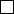   почтовым отправлением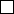   в электронной форме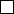 Место печати (при наличии)Приложение N 3к Административному регламентуФедеральной службы поэкологическому, технологическому иатомному надзору по предоставлениюгосударственной услуги по ведениюреестра заключений экспертизыпромышленной безопасности,утвержденному приказомРостехнадзораот 8 апреля 2019 г. N 141(ФОРМА)Наименование территориальногооргана Ростехнадзораот _______________ N _____________ЗАЯВЛЕНИЕ ОБ ИСКЛЮЧЕНИИ ЗАКЛЮЧЕНИЯ ЭКСПЕРТИЗЫ ПРОМЫШЛЕННОЙ БЕЗОПАСНОСТИ ИЗ РЕЕСТРА ЗАКЛЮЧЕНИЙ ЭКСПЕРТИЗЫ ПРОМЫШЛЕННОЙ БЕЗОПАСНОСТИПрошу исключить заключение экспертизы промышленной безопасности из реестра заключений экспертизы промышленной безопасности на ’подготовленноеи/или внесенное в реестр заключений экспертизы промышленной безопасности с присвоением регистрационного номерав связи с:  ликвидацией опасного производственного объекта;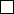   выводом опасного производственного объекта из эксплуатации;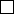  ? утратой опасным производственным объектом признаков опасности, указанных в приложении 1 к Федеральному закону от 21 июля 1997 г. N 116-ФЗ "О промышленной безопасности опасных производственных объектов";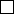   изменением критериев отнесения объектов к категории опасных производственных объектов или требований к идентификации опасных производственных объектов;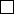   обнаружением несоответствия заключения экспертизы промышленной безопасности требованиям законодательства Российской Федерации, недостоверности представленных в ходе выполнения экспертизы промышленной безопасности;  признанием заключение экспертизы промышленной безопасности заведомо ложным.Заявитель:Юридическое лицоИндивидуальный предпринимательСпособ получения:(отметить один из предложенных вариантов знаком "V")  в регистрирующем органе  почтовым отправлением  в электронной формеМесто печати (при наличии)Приложение N 4к Административному регламентуФедеральной службы поэкологическому, технологическому иатомному надзору по предоставлениюгосударственной услуги по ведениюреестра заключений экспертизыпромышленной безопасности,утвержденному приказомРостехнадзораот 8 апреля 2019 г. N 141РАСШИФРОВКА СТРУКТУРЫ РЕГИСТРАЦИОННОГО НОМЕРА ЗАКЛЮЧЕНИЯ ЭКСПЕРТИЗЫ ПРОМЫШЛЕННОЙ БЕЗОПАСНОСТИ(в ред. Приказа Ростехнадзора от 24.05.2021 N 187)Регистрационный номер проставляется заявителем на титульном листе заключения экспертизы промышленной безопасности. (в ред. Приказа Ростехнадзора от 24.05.2021 N 187)Регистрационный номер состоит из четырех групп знаков, разделенных тире (дефисом), вида ХХ-ХХ-ХХХХХ-ХХХХ.Первая группа знаков (XX) идентифицирует регистрирующий орган. Цифровые обозначения территориальных органов Ростехнадзора <*>.Вторая группа знаков (XX) идентифицирует объект экспертизы промышленной безопасности и может принимать следующие значения, представляющие собой условные обозначения объекта экспертизы:ДК - документация на консервацию опасного производственного объекта;ДЛ - документация на ликвидацию опасного производственного объекта;ТП - документация на техническое перевооружение опасного производственного объекта в случае, если указанная документация не входит в состав проектной документации такого объекта, подлежащей экспертизе в соответствии с законодательством Российской Федерации о градостроительной деятельности;ТУ - технические устройства, применяемые на опасном производственном объекте, в случаях, установленных статьей 7 Федерального закона от 21 июля 1997 г. N 116-ФЗ "О промышленной безопасности опасных производственных объектов";ЗС - здания и сооружения на опасном производственном объекте, предназначенные для осуществления технологических процессов, хранения сырья или продукции, перемещения людей и грузов, локализации и ликвидации последствий аварий;ДБ - декларация промышленной безопасности, разрабатываемая в составе документации на техническое перевооружение (в случае, если указанная документация не входит в состав проектной документации опасного производственного объекта, подлежащей экспертизе в соответствии с законодательством Российской Федерации о градостроительной деятельности), консервацию, ликвидацию опасного производственного объекта, или вновь разрабатываемая декларация промышленной безопасности;ОБ - обоснование безопасности опасного производственного объекта, а также изменения, вносимые в обоснование безопасности опасного производственного объекта.Третья группа знаков является цифровой, содержит числа от 00001 до 99999 и представляет собой порядковый номер заключения экспертизы в порядке его поступления в территориальный орган Ростехнадзора.Четвертая группа знаков является цифровой и обозначает год представления заключения экспертизы промышленной безопасности для внесения в Реестр.Примечание:<*> Субъект Российской Федерации и его цифровые обозначения.Москва - 01, Московская область - 02, Рязанская область - 03, Смоленская область - 04, Тверская область - 05, Белгородская область - 06, Курская область - 07, Брянская область - 08, Калужская область - 09, Орловская область - 10, Тульская область - 11, Воронежская область - 12, Липецкая область - 13, Тамбовская область - 14, Владимирская область - 15, Ивановская область - 16, Костромская область - 17, Ярославская область - 18, Санкт-Петербург - 19, Ленинградская область - 20, Калининградская область - 21, Новгородская область - 22, Псковская область - 23, Республика Карелия - 24, Республика Коми и Ненецкий автономный округ - 25, Мурманская область - 26, Архангельская область - 27, Вологодская область - 28, Ростовская область - 29, Краснодарский край и Республика Адыгея (Адыгея) - 30, Республика Ингушетия - 31, Республика Дагестан - 32, Чеченская Республика - 33, Кабардино-Балкарская Республика - 34, Ставропольский край - 35, Карачаево-Черкесская Республика - 36, Республика Северная Осетия - Алания - 37, Астраханская область - 38, Волгоградская область и Республика Калмыкия - 39, Нижегородская область - 40, Республика Башкортостан - 41, Республика Марий Эл - 42, Республика Татарстан (Татарстан) - 43, Чувашская Республика (Чувашия) - 44, Республика Мордовия - 45, Удмуртская Республика - 46, Кировская область - 47, Пермский край - 48, Оренбургская область - 49, Пензенская область - 50, Саратовская область - 51, Ульяновская область - 52, Самарская область - 53, Свердловская область - 54, Курганская область - 55, Челябинская область - 56, Тюменская область - 57, Ханты-Мансийский автономный округ - Югра - 58, Ямало-Ненецкий автономный округ - 59, Новосибирская область - 60, Омская область - 61, Томская область - 62, Алтайский край - 63, Республика Бурятия - 64, Республика Хакасия - 65, Красноярский край и Республика Тыва - 66, Иркутская область - 67, Кемеровская область - Кузбас - 68, Забайкальский край - 69, Норильск - 70, Хабаровский край и Еврейская автономная область - 71, Амурская область - 72, Республика Саха (Якутия) - 73, Приморский край - 74, Камчатский край - 75, Магаданская область - 76, Сахалинская область - 77, Чукотский автономный округ - 78, Севастополь - 79, Республика Крым - 80.Приложение N 5к Административному регламентуФедеральной службы поэкологическому, технологическому иатомному надзору по предоставлениюгосударственной услуги по ведениюреестра заключений экспертизыпромышленной безопасности,утвержденному приказомРостехнадзораот 8 апреля 2019 г. N 141(рекомендуемый образец)СВЕДЕНИЯИЗ РЕЕСТРА ЗАКЛЮЧЕНИЙ ЭКСПЕРТИЗЫ ПРОМЫШЛЕННОЙ БЕЗОПАСНОСТИ, ПОДЛЕЖАЩИЕ РАЗМЕЩЕНИЮ НА ОФИЦИАЛЬНОМ САЙТЕ ТЕРРИТОРИАЛЬНОГО ОРГАНА РОСТЕХНАДЗОРА(в ред. Приказа Ростехнадзора от 24.05.2021 N 187)Полное наименованиеСокращенное наименование (при наличии)Идентификационный номер налогоплательщикаОсновной государственный регистрационный номер юридического лица (либо сведения о внесении записи в государственный реестр аккредитованных филиалов, представительств иностранных юридических лиц)Почтовый адресКонтактный номер телефона (при наличии)Адрес электронной почты (при наличии)Руководитель организации (должность, фамилия, имя, отчество (при наличии)Фамилия, имя и отчество (при наличии)Данные документа, удостоверяющего личностьИдентификационный номер налогоплательщикаОсновной государственный регистрационный номер индивидуального предпринимателяПочтовый адресКонтактный номер телефона (при наличии)Адрес электронной почты (при наличии)Полное наименованиеСокращенное наименование (при наличии)Идентификационный номер налогоплательщикаОсновной государственный регистрационный номер юридического лица (либо сведения о внесении записи в государственный реестр аккредитованных филиалов, представительств иностранных юридических лиц)Руководитель организации (должность, фамилия, имя, отчество (при наличии)документацию на консервацию, ликвидацию опасного производственного объекта;документацию на техническое перевооружение опасного производственного объекта в случае, если указанная документация не входит в состав проектной документации такого объекта, подлежащей экспертизе в соответствии с законодательством Российской Федерации о градостроительной деятельности;документацию на техническое перевооружение опасного производственного объекта в случае, если указанная документация не входит в состав проектной документации такого объекта, подлежащей экспертизе в соответствии с законодательством Российской Федерации о градостроительной деятельности;технические устройства, применяемые на опасном производственном объекте, в случаях, установленных статьей 7 Федерального закона от 21 июля 1997 г. N 116-ФЗ "О промышленной безопасности опасных производственных объектов";технические устройства, применяемые на опасном производственном объекте, в случаях, установленных статьей 7 Федерального закона от 21 июля 1997 г. N 116-ФЗ "О промышленной безопасности опасных производственных объектов";здания и сооружения на опасном производственном объекте, предназначенные для осуществления технологических процессов, хранения сырья или продукции, перемещения людей и грузов, локализации и ликвидации последствий аварий;здания и сооружения на опасном производственном объекте, предназначенные для осуществления технологических процессов, хранения сырья или продукции, перемещения людей и грузов, локализации и ликвидации последствий аварий;декларацию промышленной безопасности, разрабатываемую в составе документации на техническое перевооружение (в случае, если указанная документация не входит в состав проектной документации опасного производственного объекта, подлежащей экспертизе в соответствии с законодательством Российской Федерации о градостроительной деятельности), консервацию, ликвидацию опасного производственного объекта, или вновь разрабатываемую декларацию промышленной безопасности;декларацию промышленной безопасности, разрабатываемую в составе документации на техническое перевооружение (в случае, если указанная документация не входит в состав проектной документации опасного производственного объекта, подлежащей экспертизе в соответствии с законодательством Российской Федерации о градостроительной деятельности), консервацию, ликвидацию опасного производственного объекта, или вновь разрабатываемую декларацию промышленной безопасности;декларацию промышленной безопасности, разрабатываемую в составе документации на техническое перевооружение (в случае, если указанная документация не входит в состав проектной документации опасного производственного объекта, подлежащей экспертизе в соответствии с законодательством Российской Федерации о градостроительной деятельности), консервацию, ликвидацию опасного производственного объекта, или вновь разрабатываемую декларацию промышленной безопасности;обоснование безопасности опасного производственного объекта, а также изменения, вносимые в обоснование безопасности опасного производственного объекта.наименование и назначение (при наличии) объекта экспертизыреквизиты регистрационного, учетного, заводского, инвентарного и (или) иного идентификационного номера (при наличии)Полное наименование юридического лица или фамилия, имя, отчество (при наличии) индивидуального предпринимателяИдентификационный номер налогоплательщикаОсновной государственный регистрационный номер юридического лица или индивидуального предпринимателя (либо сведения о внесении записи в государственный реестр аккредитованных филиалов, представительств иностранных юридических лиц)Наименование опасного производственного объектаАдрес места нахождения опасного производственного объектаКласс опасности опасного производственного объектаРегистрационный номер опасного производственного объекта (при наличии)Дата подписания заключения экспертизы промышленной безопасности руководителем экспертной организацииРегистрационный номер заключения экспертизы промышленной безопасности, присвоенный экспертной организациейв регистрирующем органепочтовым отправлениемв электронной форме"____"____________ 20__ г.(подпись)(должность, фамилия, имя, отчество (при наличии)(дата)Место печати (при наличии)(наименование заключения экспертизы промышленной безопасности)(полное и сокращенное наименование организации (при наличии), проводившей экспертизу промышленной безопасности, идентификационный номер налогоплательщика)(регистрационный номер заключения экспертизы промышленной безопасности (при наличии)Полное наименованиеСокращенное наименование (при наличии)Идентификационный номер налогоплательщикаОсновной государственный регистрационный номер юридического лица (либо сведения о внесении записи в государственный реестр аккредитованных филиалов, представительств иностранных юридических лиц)Почтовый адресКонтактный номер телефона (при наличии)Адрес электронной почты (при наличии)Руководитель организации (должность, фамилия, имя, отчество (при наличии)Фамилия, имя и отчество (при наличии)Данные документа, удостоверяющего личностьИдентификационный номер налогоплательщикаОсновной государственный регистрационный номер индивидуального предпринимателяПочтовый адресКонтактный номер телефона (при наличии)Адрес электронной почты (при наличии)"__" _____________ 20__ г.(подпись)(должность, фамилия, имя, отчество (при наличии) (дата)(наименование заключения экспертизы промышленной безопасности)(полное наименование экспертной организации, проводившей экспертизу промышленной безопасности, ИНН)(регистрационный номер заключения экспертизы промышленной безопасности)Полное наименованиеСокращенное наименование (при наличии)Идентификационный номер налогоплательщикаОсновной государственный регистрационный номер юридического лица (либо сведения о внесении записи в государственный реестр аккредитованных филиалов, представительств иностранных юридических лиц)Почтовый адресКонтактный номер телефонаАдрес электронной почты (при наличии)Руководитель организации (должность, фамилия, имя, отчество (при наличии)Фамилия, имя и отчество (при наличии)Данные документа, удостоверяющего личностьИдентификационный номер налогоплательщикаОсновной государственный регистрационный номер индивидуального предпринимателяПочтовый адресКонтактный номер телефона (при наличии)Адрес электронной почты (при наличии)"__" _____________ 20__ г.(подпись)(должность, фамилия, имя, отчество (при наличии) (дата)N п/пНаименование заявителяОбъект экспертизы промышленной безопасностиНаименование заключения экспертизы промышленной безопасностиНаименование эксплуатирующей опасный производственный объект организацииНаименование экспертной организацииНомера квалификационных удостоверений экспертовРегистрационный номер, присвоенный заключению экспертизы промышленной безопасностиДата внесения заключения экспертизы промышленной безопасности в Реестр